Система управления качеством РЕГЛАМЕНТ ФОРМИРОВАНИЯ СМЕТНОЙ СТОИМОСТИ ОБЪЕКТОВ НОВОГО СТРОИТЕЛЬСТВА, РАСШИРЕНИЯ, РЕКОНСТРУКЦИИ, ТЕХНИЧЕСКОГО ПЕРЕВООРУЖЕНИЯ ПАО «РОССЕТИ ВОЛГА»Р-РВ-17-1279.05-21г. Саратов, 2021 г. Содержание1	Назначение и область применения	32	Нормативные ссылки	33	Термины и их определения	44	Обозначения и сокращения	65	Ответственность	76	Формирование сметной стоимости	9Приложение 1	11Приложение 2	40Приложение 3	43Приложение 3а	45Приложение 4	47Приложение 4а	49Приложение 5	51Приложение 5а	53Приложение 6	55Приложение 7	56Приложение 8	57Приложение 9	58Приложение 9а	65Приложение 10	73Приложение 11	74Лист регистрации изменений	75Лист согласования и рассылки	76Лист ознакомления (в электронном виде)	791	Назначение и область примененияНастоящий Регламент устанавливает требования ПАО «Россети Волга», предъявляемые к разработке и оформлению сметной документации в составе: проектной документации, технического задания на проведение СМР, сметно-договорной документации, актов выполненных работ по объектам инвестиционной программы, строительно-монтажные работы на которых выполняются подрядным способом. 1.2	Требования настоящего Регламента распространяются на подразделения Общества, участвующие в процессе формирования сметной стоимости объектов нового строительства, расширения, реконструкции, технического перевооружения ПАО «Россети Волга», а также в порядке, установленном в п.1.4 настоящего регламента, на участников закупочных процедур, на сторонние проектные организации, разрабатывающие проектную документацию для объектов инвестиционной программы ПАО «Россети Волга», на подрядные организации, выполняющие работы на объектах инвестиционной программы ПАО «Россети Волга». 1.3	Настоящий Регламент определяет единый порядок исполнения подразделениями Общества, участвующими в процессе формирования сметной стоимости объектов нового строительства, расширения, реконструкции, технического перевооружения ПАО «Россети Волга», участниками закупочных процедур, сторонними проектными организациями, разрабатывающими проектную документацию для объектов инвестиционной программы ПАО «Россети Волга»,  подрядными организациями, выполняющими работы на объектах инвестиционной программы ПАО «Россети Волга»1.4	В целях распространения и исполнения требований настоящего Порядка на проектные организации, разрабатывающие проектную документацию для объектов инвестиционной программы, на подрядные организации, выполняющие работы на объектах инвестиционной программы ПАО «Россети Волга» обязанности по исполнению настоящего Регламента отражаются в условиях заключаемых договоров на разработку проектной документации и договоров подряда. В целях распространения и исполнения требований настоящего Порядка на участников закупочных процедур обязанности по исполнению настоящего Регламента отражаются в условиях закупочной документации.2	Нормативные ссылкиВ настоящем регламенте использованы ссылки на следующие документы:Постановление Правительства Российской Федерации от 02.10.02 № 729 «О размерах возмещения расходов, связанных со служебными командировками на территории Российской Федерации, работниками организаций, финансируемых за счет средств федерального бюджета» (c изменениями и дополнениями)Постановление Правительства Российской Федерации от 05.03.07 №145 «О порядке организации и проведения государственной экспертизы проектной документации и результатов инженерных изысканий (с изменениями и дополнениями)Постановление Правительства РФ от 16.02.2008 г. №87 «О составе разделов проектной документации и требованиях к их содержанию» (с изменениями)Постановление Правительства РФ от 21 июня 2010 г. N 468 «О порядке проведения строительного контроля при осуществлении строительства, реконструкции и капитального ремонта объектов капитального строительства»Приказ Министерства строительства и жилищно-коммунального хозяйства Российской Федерации от 24 октября 2017 г. № 1470/пр «Об утверждении порядка формирования и ведения федерального реестра сметных нормативов»Методика определения сметной стоимости строительства, реконструкции, капитального ремонта, сноса объектов капитального строительства, работ по сохранению объектов культурного наследия (памятников истории и культуры) народов Российской Федерации на территории Российской Федерации утв. приказом Министерства строительства и жилищно-коммунального хозяйства РФ от 4 августа 2020 г. N 421/прМетодика определения затрат на строительство временных зданий и сооружений, включаемых в сводный сметный расчет стоимости строительства объектов капитального строительства, утв. приказом Министерства строительства и жилищно-коммунального хозяйства Российской Федерации от 19 июня 2020 г. N 332/прР-РВ-18-1268. **-** Регламент взаимодействия структурных подразделений ПАО «Россети Волга» при формировании, согласовании, корректировке и исполнении Плана закупки ПАО «Россети Волга»Р-МРСК-33-2083. **-** Регламент управления организацией разработки, согласования и утверждения проектной документации на строительство объектов ПАО «МРСК Волги»;Р-МРСК-63-1615. **-** Регламент организации подготовки и проведения совещаний по вопросам производственно-технической деятельности ПАО «МРСК Волги»СТП-МРСК-35-2505.**-** «Термины и определения в ПАО «МРСК Волги»3	Термины и их определенияТерминологические статьи, определенные пунктами 3.2, 3.4, 3.6, 3.13, 3.16, 3.17, 3.21, 3.23 являются стандартизированными и включены в СТП-МРСК-35-2505.**-** «Термины и определения в ПАО «МРСК Волги».Терминологические статьи, определенные пунктами 3.1, 3.3, 3.5, 3.7-3.11, 3.12, 3.14, 3.15, 3.18-3.20, 3.22, 3.24 не являются стандартизированными и служат для определения понятий, необходимых для понимания текста данного документа Системы УК. ДЗО - дочерние и зависимые общества ПАО «Россети Волга»: АО «Социальная сфера – М», АО «Энергосервис Волги», АО «Санаторий - профилакторий "Солнечный», АО «ЧАК»Договор - соглашение двух и более лиц об установлении, изменении или прекращении взаимных прав и обязанностейЗаключение договора «под ключ» - заключение договора подряда на осуществление ПИР и СМР в рамках одного договораЗакупочная документация - комплект документов, содержащий всю необходимую и достаточную информацию о предмете закупки и условиях проведения закупкиЗакупочная процедура – последовательность действий, направленная на выбор поставщика продукции (товаров, работ, услуг) по наилучшим условиям с заранее установленными требованиями для заключения договора, осуществляемая в соответствии с нормативными и распорядительными документами, регламентирующими закупочную деятельность ОбществаИнвестиционная программа - совокупность инвестиционных проектов, их основных характеристик и объемов финансирования, составляемая на один год (краткосрочная) в рамках периода тарифного регулирования и на период не менее пяти лет (долгосрочная), формируемая на основании нормативных документов и утверждаемая в соответствии с законодательством РФИнвесторская смета – смета на выполнение строительно-монтажных и пуско-наладочных работ, предоставляемая организатором закупочной процедуры участникам в составе технического заданияМетодика – Методика определения сметной стоимости строительства, реконструкции, капитального ремонта, сноса объектов капитального строительства, работ по сохранению объектов культурного наследия (памятников истории и культуры) народов Российской Федерации на территории Российской Федерации, утв. приказом Министерства строительства и жилищно-коммунального хозяйства РФ от 4 августа 2020 г. N 421/прМетодика планирования стоимости – Методика планирования стоимости инвестиционных проектов при формировании инвестиционных программ, утвержденная Приказом ПАО «Россети» от 24.12.2019г. №380 «Об утверждении Методики планирования стоимости инвестиционных проектов при формировании инвестиционных программ ДЗО ПАО «Россети».Новое строительство - строительство объектов в целях создания новых производственных мощностей, осуществляемых на специально отведенных земельных участкахПланируемый период – период, в который планируется реализация инвестиционного проектаПрогнозный уровень цен – стоимость, определяемая на основе текущих цен, с учетом индексов-дефляторов Минэкономразвития России, на момент окончания работ по договоруПроектная документация – документация, содержащая материалы в текстовой форме и в виде карт (схем) и определяющая архитектурные, функционально-технологические, конструктивные и инженерно-технические решения для обеспечения строительства, реконструкции объектов капитального строительства, их частей. Проектная документация должна быть утверждена в соответствии с действующим законодательствомПрофильный департамент - структурное подразделение исполнительного аппарата Общества, осуществляющий контроль над структурными подразделениями Общества в рамках направления деятельности в соответствии с возложенными на него функциональными обязанностямиПрофильная служба – структурная единица Общества (структурная единица исполнительного аппарата, Филиала Общества, Производственное отделение филиала «Саратовские РС»), инициирующая заключение договора, в целях выполнения собственных функциональных обязанностей, осуществляющая процедуру согласования проекта договора, его заключение и исполнение.Рабочая документация – документы в текстовой форме, рабочие чертежи, спецификации оборудования и изделий, разрабатываемые в целях реализации в процессе строительства архитектурных, технических и технологических решений, содержащихся в проектной документации на объект капитального строительстваРеконструкция - комплекс работ на действующих объектах электрических сетей по их переустройству (строительству взамен) в целях повышения технического уровня, улучшения технико-экономических показателей объекта, условий труда и охраны окружающей среды, которые проводятся в соответствии с действующими на момент разработки проекта реконструкции нормативными документамиСлужба заказчика – структурные подразделения исполнительного аппарата ПАО «Россети Волга», филиалов, производственных подразделений, осуществляющие функции по реализации инвестиционных проектов, перечень таких структурных подразделений установлен с Р-МРСК-17-2338.**-** «Регламент нормирования затрат на содержание службы заказчика-застройщика и на проведение строительного контроля при осуществлении строительства/реконструкции объектов ПАО «МРСК Волги» и порядка учета таких затрат»Структурные подразделения Общества (СП) – Департаменты, Управления ИА, отделы, службы, группы, филиалы Общества, производственные отделения, РЭС, осуществляющие функции по реализации инвестиционных проектовТехническое задание – документ, согласованный и утвержденный в соответствии с нормативными и распорядительными документами Общества, определяющий порядок и условия проведения работ по Договору, содержащий цель, задачи, условия выполнения, ожидаемые результаты и сроки выполнения работТехническое перевооружение - Комплекс работ на действующих объектах электрических сетей (линиях электропередачи, подстанциях, распределительных и переключательных пунктах, технологически необходимых зданиях, коммуникациях, вспомогательных сооружениях, ремонтно-производственных базах) по повышению их технико-экономического уровня, состоящий в замене морально и физически устаревшего оборудования и конструкций новыми, более совершенными, механизации работ и внедрении автоматизированных систем управления и контроля и других современных средств управления производственным процессом, совершенствовании подсобного и вспомогательного хозяйства объекта при сохранении основных строительных решений в пределах ранее выделенных земельных участковФедеральный реестр сметных нормативов – федеральный реестр, формируемый в соответствии с Порядком формирования и ведения федерального реестра сметных нормативов, утвержденным приказом Министерства строительства и жилищно-коммунального хозяйства Российской Федерации от 24 октября 2017 г. № 1470/прФилиалы - филиалы ПАО «Россети Волга»: «Мордовэнерго», «Оренбургэнерго», «Пензаэнерго», «Самарские распределительные сети», «Саратовские распределительные сети», «Ульяновские распределительные сети», «Чувашэнерго»Шефмонтаж – осуществляемый представителями предприятий - изготовителей оборудования или по их поручению специализированными организациями, имеющими лицензию на выполнение шеф-монтажа оборудования, контроль за соблюдением требований и специальных условий при производстве монтажных работ4	Обозначения и сокращенияВ настоящем Регламенте использованы следующие сокращения:ВЛ- воздушная линияГЭСН – государственные элементные сметные нормыДЗО – дочерние и зависимые обществаДИ – департамент инвестицийДКС – Департамент капитального строительстваДЛиМТО - Департамент логистики и материально – технического обеспеченияДОТиСУ – Департамент оперативно – технологического и ситуационного управленияДПО – Департамент правового обеспеченияДТРиИ – Департамент технического развития и инновацийИА – исполнительный аппаратИПР – инвестиционная программа ОбществаКС-11 – акт приемки законченного строительством объекта рабочей комиссиейКС-14 – акт приемки законченного строительством объекта приемочной комиссиейКС-2 – акт о приемке выполненных работКС-3 - справка о стоимости выполненных работ, затратОбщество - ПАО «Россети Волга»ОСР – объектный сметный расчетПДКК – постоянно действующая конкурсная комиссияПЗ – план закупокПИР – проектно-изыскательские работыПО – производственные отделения Филиала ПАО «Россети Волга»ПС – подстанцияСМР – строительно-монтажные работыСНБ – сметно-нормативная базаССРСС – сводный сметный расчет стоимости строительстваТЗ – техническое заданиеТМЦ – товарно-материальные ценностиУКС – управление капитального строительстваУЛиМТО – управление логистики и МТОФЕР – федеральные единичные расценкиФРСН - Федеральный реестр сметных нормативов5	ОтветственностьЗаместитель генерального директора по инвестиционной деятельности несет ответственность за контроль по организации процесса формирования сметной стоимости по объектам инвестиционной программы Общества.Начальник ДИ Общества несет ответственность за осуществление контроля:За соответствием объемов/этапов мероприятий по реализации инвестиционного проекта, учтенных при включении инвестиционного проекта в состав среднесрочной ИПР, направляемой в Минэнерго РФ объемам/этапам, предусмотренным проектной документацией.За не превышением сметной стоимости инвестиционного проекта, включаемой в состав среднесрочной ИПР, направляемой в Минэнерго РФ, над утвержденными параметрами, в составе проектной документации (сметной стоимости по утвержденной проектной документации).По внесению Филиалом Общества, ПО Филиала «Саратовские РС» изменений в ИПР, при проведении корректировки в части сметной стоимости объекта.По исполнению Филиалом Общества, ПО Филиала «Саратовские РС» требований настоящего регламента, в рамках компетенции ДИ.Начальник ДКС Общества несет ответственность за осуществление контроля:По исполнению Филиалом Общества, ПО Филиала «Саратовские РС» требований настоящего регламента.По реализации инвестиционного проекта без превышения фактической сметной стоимости, над утвержденными параметрами, в составе ИПР.По внесению Филиалом Общества, ПО Филиала «Саратовские РС» изменений в годовую ИПР при проведении корректировки в части сметной стоимости объекта.Заместители директоров филиалов по инвестиционной деятельности, директора ПО Филиала «Саратовские РС» несут ответственность: За соответствие принятой от подрядной организации проектной документации действующим нормативным актам как внешним, так и внутренним Общества, в том числе требованиям настоящего Регламента.Руководитель либо иные работники структурного подразделения Филиала, профильного департамента ИА Общества, осуществляющие проверку и согласование сметной документации в составе проектной документации, в соответствии с Р-МРСК-33-2083. **-** «Регламент управления организацией разработки, согласования и утверждения проектной документации на строительство объектов ПАО «МРСК Волги», в пределах своих должностных обязанностей несут ответственность:За целесообразность и обоснованность требований, предъявляемых к сметной документации;За обоснованность применяемых расценок;За соответствие сметной документации требованиям данного регламента;За соответствие сметной документации требованиям нормативно-правовых актов; Руководитель либо иные работники структурного подразделения Филиала, назначенные Приказом Филиала Общества, ПО Филиала «Саратовские РС», осуществляющие формирование инвесторской сметы, в составе технического задания, в пределах своих должностных обязанностей несут ответственность:За соответствие физических объемов, учтенных в инвесторской смете объемам, предусмотренным к выполнению в планируемом периоде;За соответствие физических объемов, включенных в законченный этап, в составе инвесторской сметы, этапности, предусмотренной проектной документацией.За соответствие инвесторской сметы требованиям данного регламента;За соответствие инвесторской сметы требованиям нормативно-правовых актов; За обоснованность применяемых расценок;За формирование и предоставление конъюнктурного анализа в соответствии с требованиями данного регламента, соответствие стоимости материалов и оборудования текущей рыночной стоимости на момент формирования анализа.За своевременное предоставление информации и внесение изменений в инвесторскую смету, в случае изменения физического объема выполняемых работ в планируемом периоде;За соблюдение сроков, определенных Р-РВ-18-1268.**-** Регламентом взаимодействия структурных подразделений ПАО «МРСК Волги» при формировании, согласовании, корректировке и исполнении Плана закупок ПАО «МРСК Волги», предоставления инвесторской сметы, в составе технического задания на согласование в профильные департаменты ИА Общества, профильные службы филиала.Заместители директоров филиалов по инвестиционной деятельности несут ответственность:За своевременное внесение корректировок в плановые форматы Общества, в части сметной стоимости, объема капитальных вложений, физических параметров, по результатам разработанной и согласованной проектной документации, факту закупочных процедур.За соответствие объемов/этапов мероприятий по реализации инвестиционного проекта, учтенных при включении инвестиционного проекта в состав среднесрочной инвестиционной программы объемам/этапам, предусмотренным проектной документации.За не превышение сметной стоимости инвестиционного проекта, включаемой в состав среднесрочной инвестиционной программы, над утвержденными параметрами, в составе проектной документации (сметной стоимости по утвержденной проектной документации).За реализацию инвестиционного проекта без превышения фактической сметной стоимости, над утвержденными параметрами, в составе ИПР.Начальники УКСов Филиалов/Отделов капитального строительства ПО несут ответственность:За соответствие сметных расчетов, являющихся приложениями к оформленному договору подряда, сметным расчетам, предоставленным в составе предложения победителя закупочной процедуры;За соответствие примененных расценок и учтенных объемов работ в КС-2, расценкам, примененным в сметной документации, являющейся приложением к договору подряда;За соответствие объемов работ, учтенных в КС-2, фактически выполненным работам на объекте;За соответствие КС-2 требованиям данного регламента;За соответствие КС-2 требованиям нормативно-правовых актов;За соответствие объемов, включенных в локальный сметный расчет на непредвиденные затраты требованиям настоящего регламента.Начальник ДЛиМТО  несет ответственность:5.9.1 За соответствие стоимости материалов, оборудования  текущей рыночной стоимости на момент формирования анализа по форме приложения 10.5.9.2 За своевременность актуализации информации по стоимости материалов и оборудования по приложению 10.Формирование сметной стоимости	Базовый набор требований к разработке сметной документации на стадии проектной документации, инвесторских смет, смет в составе предложений участников закупочных процедур, договоров подряда и актов выполненных объемов работ указан в Приложении №1, Требования, указанные в Приложении №1 предъявляются:Раздел «Проектная документация» - к сметной документации, разрабатываемой проектной организацией в составе проектной документации.Раздел «Инвесторская смета» - к сметной документации, разрабатываемой филиалом ПАО «Россети Волга», ПО Филиала «Саратовские РС», ДЗО Общества в составе технического задания.Раздел «Смета в составе предложения участника закупочной процедуры, договора подряда» - к сметной документации, предоставляемой в составе предложений участников закупочной процедуры, к сметной документации, оформляемой в составе договора с подрядной организацией. Раздел «Акт о приемке выполненных работ» - к актам КС-2, оформляемым в целях подтверждения исполнения обязательств по договору подряда.В целях формирования сметной стоимости ДЛиМТО ежеквартально (1 числа первого месяца квартала) формирует и размещает на сетевом ресурсе (m:\FTP\CommonMRSK\Дирекция МРСК\Общий доступ\Анализ стоимости для смет\) анализ информации о стоимости материалов, оборудования используемых на объектах, попадающих под критерии, определенные в п. 6.1 и 7.1 приложения №1 к настоящему регламенту. Результаты анализа, сформированные на основании не менее трех предложений производителей/поставщиков, оформляются по форме приложения N 10 к настоящему регламенту, в формате программы MS Excel с предоставлением Прайс-листов (других документов и информации, обосновывающей стоимости), используемых для формирования информации, содержащих расшифровку включенных в стоимость затрат (отпускная цена, НДС, тара, транспортные и заготовительно-складские расходы, комплектация, таможенные сборы и т.д.). При отсутствии необходимых позиций в анализе информации о стоимости материалов, оборудования Разработчик сметной документации формирует обращение в адрес начальника ДЛиМТО. ДЛиМТО дополняет анализ информации о стоимости материалов, оборудования требуемыми позициями и в течение 3-х рабочих дней размещает на сетевом ресурсе обновленную информацию.В целях формирования сметной стоимости профильная служба направляет Подрядной организации, являющейся исполнителем по договору на разработку проектной документации или по договору на выполнение работ «под ключ» информацию о стоимости материалов, оборудования, сформированную в соответствии с п. 6.2, в течение 5 дней после заключения договора. В случае длительной разработки проектной документации (более 3 месяцев) информация о стоимости используемых материалов, оборудования предоставляется Подрядной организации по запросу. При отсутствии необходимых позиций в анализе информации о стоимости материалов, Контрагент формирует обращение в адрес куратора договора. Куратор договора формирует соответствующее обращение в адрес начальника ДЛиМТО в соответствии с п. 6.3. После размещения ДЛиМТО дополненного анализа информации о стоимости материалов, оборудования требуемыми позициями, куратор договора направляет информацию Контрагенту в течение двух рабочих дней.Конъюнктурный анализ стоимости материалов, оборудования используемых на объектах, попадающих под критерии, определенные в п. 6.2 и 7.2 приложения №1 к настоящему регламенту проводится в соответствии с требованиями, определенными в Методике и оформляется по форме приложения №11:-  на стадии «Проектная документация» - разработчиком проектной документации - Подрядной организации, являющейся исполнителем по договору на разработку проектной документации или по договору на выполнение работ «под ключ»;- на стадии «Инвесторская смета» - работники структурного подразделения Филиала, назначенные Приказом Филиала Общества, ПО Филиала «Саратовские РС», осуществляющие формирование инвесторской сметы в составе технического задания.Конъюнктурный анализ является неотъемлемой частью сметной документации на стадиях «Проектная документация» и «Инвесторская смета».ДЗО Общества при направлении сметной документации в ПАО «Россети Волга» необходимо руководствоваться требованиями настоящего Регламента.Объемы работ, включаемые в акты выполненных работ КС-2, должны строго соответствовать фактически выполненным объемам работ на объекте.Описание процесса формирования сметной стоимости объектов нового строительства, расширения, реконструкции, технического перевооружения ПАО «Россети Волга» отражено в Приложении №2.Введено Р-РВ-17-1279.05-21 (к п.6.1)Приложение 1                  									 (обязательное)Требования к разработке сметной документации на стадии проектной документации, инвесторских смет, смет в составе предложений участников закупочных процедур, договоров подряда и актов выполненных объемов работ.Введено Р-РВ-17-1279.05-21 (к п. 6.7)Приложение 2(обязательное)Описание процесса формирования сметной стоимости объектов нового строительства, расширения, реконструкции, технического перевооружения ПАО «Россети Волга»Введено Р-РВ-17-1279.05-21(к п.3 Приложения 1)Приложение 3(обязательное)Согласовано:																Утверждено:_________________________(проектировщик)										________________________Введено Р-РВ-17-1279.05-21(к п.3 Приложения 1)Приложение 3а(обязательное)Согласовано:																Утверждено:_________________________(проектировщик)										________________________Введено Р-РВ-17-1279.05-21 (к п.3 Приложения 1)Приложение 4		 (обязательное)Согласовано:																	Утверждено:_______________________   									_______________________(директор филиала)СВОДНЫЙ СМЕТНЫЙ РАСЧЕТ СТОИМОСТИ СТРОИТЕЛЬСТВА № ССРСС-____(наименование стройки)Введено Р-РВ-17-1279.05-21(к п.3 Приложения 1)Приложение 4а		 (обязательное)Согласовано:																	Утверждено:_______________________   									_______________________(директор филиала)ОБЪЕКТНЫЙ СМЕТНЫЙ РАСЧЕТ № ОС-____                                                                                                                                            (наименование стройки)                                                                                                                                            (наименование объекта капитального строительства)Введено Р-РВ-17-1279.05-21(к п.3 Приложения 1)Приложение 5	 (обязательное)СВОДНЫЙ СМЕТНЫЙ РАСЧЕТ СТОИМОСТИ СТРОИТЕЛЬСТВА № ССРСС-____(наименование стройки)	Введено Р-РВ-17-1279.05-21(к п.3 Приложения 1)Приложение 5а		 (обязательное)Согласовано:																	Утверждено:_______________________   									_______________________(директор филиала)ОБЪЕКТНЫЙ СМЕТНЫЙ РАСЧЕТ № ОС-____                                                                                                                                            (наименование стройки)                                                                                                                                            (наименование объекта капитального строительства)Индексы перевода в текущий уровень цен после переторжки, если она проводилась.	Введено Р-РВ-17-1279.05-21 (к п.3 Приложения 1)Приложение 6				 													 (обязательное)Согласовано:																Утверждено:_________________________(проектировщик)										________________________СВОДКА ЗАТРАТ(наименование стройки)															Введено Р-РВ-17-1279.05-21 (к п.3 Приложения 1)Приложение 7(обязательное)Согласовано:																	Утверждено:_______________________   									_______________________(директор филиала)СВОДКА ЗАТРАТ(наименование стройки)															Введено Р-РВ-17-1279.05-21 (к п.3 Приложения 1)Приложение 8																	(обязательное)СВОДКА ЗАТРАТ(наименование стройки)Введено Р-РВ-17-1279.05-21 (к п.4 Приложения 1)Приложение 9(обязательное)Согласовано:																Утверждено:_______________________   									_______________________(директор филиала)Введено Р-РВ-17-1279.05-21 (к п.4 Приложения 1)Приложение 9а(обязательное)Согласовано:																Утверждено:_______________________   									_______________________(директор филиала)Введено Р-РВ-17-1279.05-21(к п.6 Приложения 1)Приложение 10(обязательное)Подписи:Введено Р-РВ-17-1279.05-21(к п.6 Приложения 1)Приложение 11(обязательное)Подписи:Лист регистрации измененийЛист согласования и рассылкиВведено СТП-МРСК-35-415.**-**Лист ознакомленияВведено СТП-МРСК-35-415.**-**Лист ознакомления (в электронном виде)Примечание:	1	В случае внесения изменений в документ Системы УК распорядительным документом (приказ, распоряжение), то указывается номер и дата распорядительного документа.2	Если в документ Системы УК внесено более 2 (двух) ИИ, то для ознакомления с ИИ распечатывается новый лист ознакомления.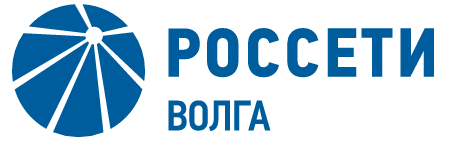 Приказ/Распоряжение № 1050 от «23» 11 2021 г.Дата введения: «23» 11 2021 г.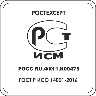 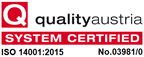 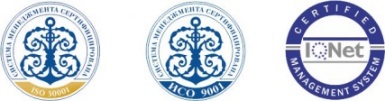 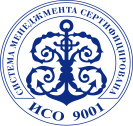 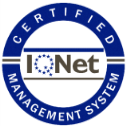 Приказ/Распоряжение № ___ от «__» ___ 20___г.Дата отмены: «___» __________ 20___ г.Срок действия документа:до «24» 11 2024 г.до «___» ___________ 20___г. (продлен)до «___» ___________ 20___г. (переоформлен)Количество страниц: 77УТВЕРЖДАЮГенеральный директор ПАО «Россети Волга» ______________ В. А. Рябикин «29» 10 2021 г.№ п/пНаименование позицииПроектная документацияИнвесторская сметаСмета в составе предложения участника закупочной процедуры, договора подрядаАкт о приемке выполненных объемов работ1234561Уровень цен, в котором составляется сметная документацияБазисный уровень по состоянию на 01.01.2000.В уровнях цен, предусмотренных заданием на проектирование.1. Базисный уровень по состоянию на 01.01.2000.2. В уровне цен года завершения работ по договору; стоимость рассчитывается в текущем уровне цен, на момент разработки сметных расчетов и дефлируется до года завершения работ по договору индексами-дефляторами по капитальным вложениям Министерства экономического развития, действующими на момент формирования сметных расчетов (публикуются на сайте http://www.economy.gov.ru), предусмотренных методикой планирования стоимости.1 Базисный уровень по состоянию на 01.01.2000.1 Базисный уровень по состоянию на 01.01.2000.1Уровень цен, в котором составляется сметная документацияБазисный уровень по состоянию на 01.01.2000.В уровнях цен, предусмотренных заданием на проектирование.1. Базисный уровень по состоянию на 01.01.2000.2. В уровне цен года завершения работ по договору; стоимость рассчитывается в текущем уровне цен, на момент разработки сметных расчетов и дефлируется до года завершения работ по договору индексами-дефляторами по капитальным вложениям Министерства экономического развития, действующими на момент формирования сметных расчетов (публикуются на сайте http://www.economy.gov.ru), предусмотренных методикой планирования стоимости.2 Текущий уровень: на момент подачи предложения участником закупочной процедуры. 2 Текущий уровень: в соответствии с заключенным договором подряда. 2Метод пересчета в текущий уровень ценБазисно-индексный метод с применением индексов пересчета сметной стоимости:на строительно-монтажные работы – индекс на прочие объекты; при отсутствии индекса на прочие объекты к СМР используются индексы изменения сметной стоимости на прочие объекты по элементам прямых затрат (к сметной оплате труда, к сметной стоимости эксплуатации машин и механизмов, к сметной стоимости материальных ресурсов);вынос трассы в натуру – индекс на изыскательские работы;на строительный контроль - индекс на прочие работы и затраты для электроэнергетики (методика расчета указана в п. 21 «Строительный контроль»);на пуско-наладочные работы – индекс на прочие работы и затраты для электроэнергетики;на оборудование – индекс на оборудование для электроэнергетики.При формировании сметной стоимости в уровне цен: текущем - к федеральным единичным расценкам и отдельным их составляющим применяются индексы изменения сметной стоимости к ФЕР, рекомендованные Министерством строительства и жилищно-коммунального хозяйства на дату формирования сметной документации.Базисно-индексный метод с применением индексов пересчета сметной стоимости: на строительно-монтажные работы – индекс на прочие объекты;при отсутствии индекса на прочие объекты к СМР используются индексы изменения сметной стоимости на прочие объекты по элементам прямых затрат (к сметной оплате труда, к сметной стоимости эксплуатации машин и механизмов, к сметной стоимости материальных ресурсов);вынос трассы в натуру – индекс на изыскательские работы;на строительный контроль - индекс на прочие работы и затраты для электроэнергетики (методика расчета указана в п. 21 «Строительный контроль»);на пуско-наладочные работы – индекс на прочие работы и затраты для электроэнергетики;на оборудование – индекс на оборудование для электроэнергетики.При формировании сметной стоимости в уровне цен года завершения работ по договору, к федеральным единичным расценкам и отдельным их составляющим применяются индексы изменения сметной стоимости к ФЕР, рекомендованные Министерством строительства и жилищно-коммунального хозяйства на дату формирования сметной документации. Базисно-индексный метод с применением индексов пересчета сметной стоимости строительно-монтажных, пуско-наладочных работ, на вынос трассы в натуру и оборудования в соответствии с условиями, определёнными в конкурсной документации.К федеральным единичным расценкам и отдельным их составляющим применяются индексы изменения сметной стоимости к ФЕР. При проведении переторжки, индекс изменения сметной стоимости, используемый при формировании стоимости предложения участника закупочных процедур пересчитывается (уменьшается) путем снижения индекса с применением коэффициента снижения, используемого при переторжке. Применение понижающих коэффициентов к отдельным элементам затрат, позициям, главам и итогам ССРСС и сводки затрат не допускается.Базисно-индексный метод с применением индексов пересчета сметной стоимости строительно-монтажных, пуско-наладочных работ, на вынос трассы в натуру и оборудования из базисного в текущий уровень цен, соответствующих индексам, учтенным в сметной документации в составе договора (в соответствии с офертой контрагента).3Сводный сметный расчет стоимости строительства, Объектный сметный расчет, Сводка затратСогласно п. 138  Методики ССРСС оформляется в 12 главах в соответствии с Постановлением Правительства РФ N 87 от 16.02.2008 г., по форме приложения N 3 к настоящему Регламенту.Согласно п. 138  Методики ССРСС оформляется в 12 главах в соответствии с Постановлением Правительства РФ N 87 от 16.02.2008 г, по форме приложения N 4 к настоящему Регламенту.п. 138  Методики ССРСС оформляется в 12 главах в соответствии с Постановлением Правительства РФ N 87 от 16.02.2008 г., по форме приложения N 5 к настоящему Регламенту.3Сводный сметный расчет стоимости строительства, Объектный сметный расчет, Сводка затратПри выделении в проектной документации этапов строительства ССРСС составляется на каждый этап.При разработке проектной документации на несколько объектов (ПС и ВЛ, или несколько ПС И ВЛ) на каждый объект разрабатывается ОСР.ОСР оформляется в соответствии с разделом IX Методики по форме приложения N 3а к настоящему Регламенту. Сводные сметные расчеты стоимости строительства объединяются в сводку затрат по форме приложения N 6 к настоящему Регламенту.При выделении этапов строительства ССРСС составляется на каждый этап.При разработке инвесторских смет на несколько объектов (ПС и ВЛ, или несколько ПС И ВЛ) на каждый объект разрабатывается объектный сметный расчет. ОСР оформляется в соответствии с разделом IX Методики по форме приложения N 4а к настоящему Регламенту.Сводные сметные расчеты стоимости строительства объединяются в сводку затрат по форме приложения N 7 к настоящему Регламенту.При выделении этапов строительства ССРСС составляется на каждый этап.При разработке инвесторских смет на несколько объектов (ПС и ВЛ, или несколько ПС И ВЛ) на каждый объект разрабатывается объектный сметный расчет. ОСР оформляется в соответствии с разделом IX Методики по форме приложения N 5а к настоящему Регламенту.Сводные сметные расчеты стоимости строительства объединяются в сводку затрат по форме приложения N 8 к настоящему Регламенту.3Сводный сметный расчет стоимости строительства, Объектный сметный расчет, Сводка затратОСР, ССРСС и сводка затрат разрабатываются в базисном уровне цен на 01.01.2000 и уровнях цен, предусмотренных заданием на проектирование в соответствии с методикой планирования стоимости (при необходимости), с применением индексов пересчета сметной стоимости рекомендованных Министерством строительства и жилищно-коммунального строительства на дату разработки ПСД Объем затрат в ОСР, ССРСС и сводке затрат указывается в рублях, с округлением до двух знаков после запятой. ОСР, ССРСС и сводка затрат оформляется в формате программного комплекса, предусмотренного ТЗ на разработку рабочей и проектной документации и MS Excel.Каждому сметному расчету присваивается шифр, содержащий буквенное обозначение и номер в соответствии с рекомендациями, указанными в разделе II Методики. ОСР, ССРСС и сводка затрат разрабатывается в базисном уровне цен на 01.01.2000, в уровне цен, предусмотренном методикой планирования стоимости. Объем затрат в ОСР, ССРСС и сводке затрат указывается в рублях, с округлением до двух знаков после запятой.ОСР, ССРСС и сводка затрат оформляется в формате программного комплекса и MS Excel.Каждому сметному расчету присваивается шифр, содержащий буквенное обозначение и номер в соответствии с рекомендациями, указанными в разделе II Методики.ОСР, ССРСС и сводка затрат разрабатывается в базисном уровне цен на 01.01.2000 и в текущем уровне цен, на момент предоставления предложения участником закупочных процедур. Объем затрат в ОСР, ССРСС и сводке затрат указывается в рублях, с округлением до двух знаков после запятой.ОСР, ССРСС и сводка затрат предоставляется в формате MS Excel.Виды затрат, включаемые в ССРСС, должны соответствовать инвесторским сметам, допускается включение командировочных расходов, перебазировки техники и рабочих, исключение непредвиденных затрат, исключение затрат на производство работ в зимнее время при условии выполнения работ в летний период.Каждому сметному расчету присваивается шифр, содержащий буквенное обозначение и номер в соответствии с инвесторскими сметами.4Локальные сметы (расчеты)Локальные сметные расчеты оформляются по форме приложения N 9 (при применении индекса к СМР) или №9а (при применении индекса по элементам прямых затрат) к настоящему регламенту, сметы составляются в базисном уровне цен 2000 г. и текущем по федеральным единичным расценкам и отдельным их составляющим, сведения о которых включены в ФРСН.Единичные расценки не подлежат корректировке, в части изменения ресурсов, кроме случаев, предусмотренных в Методике и техническими частями сборников. В случаях, когда отсутствуют необходимые сметные нормативы в действующей СНБ-2001 или технология работ и потребность в ресурсах существенно отличаются от предусмотренных в сборниках ГЭСН, необходимо использовать применительно расценки, наиболее соответствующие по технологии производства работ и ресурсной базе выполняемым работам. В случае отсутствия цены в сборнике сметных цен (далее -  отсутствующая в базисном уровне цен)  стоимость материалов и оборудования учитывается в локальных сметах по наиболее экономичному варианту, определенному на основании анализа информации о стоимости материалов, оборудования /конъюнктурного анализа  в соответствии с требованиями п. 6 и п.7 приложения №1 настоящего регламента.По объектам, указанным в п. 6.1. и п. 7.1 приложения №1 настоящего регламента стоимость материалов и оборудования учитывается в локальных сметах в соответствии с требованиями, указанными в п. 6.1. и п. 7.1 приложения №1 настоящего регламента в обязательном порядке (в т.ч. при наличии стоимости материалов и оборудования в сборнике сметных цен).Не учтенные расценками материалы и оборудование, материалы, в составе расценок, замененные на аналогичные (допускается только в случае уточнения марки/типа ТМЦ), стоимость которых определена на основании анализа информации о стоимости материалов, оборудования /конъюнктурного анализа выделяются в отдельный раздел локального сметного расчета. Для не учтенных расценками материалов и оборудования, материалов, замененных в составе расценок на аналогичные, стоимость которых определена на основании:-конъюнктурного анализа - в столбце «Обоснование» указывается шифр/код присвоенный в соответствии с требованиями, указанными в Методике;- анализа информации о стоимости материалов, оборудования  - в столбце «Обоснование» указывается шифр/код, присвоенный на основании данных приложения №10,  состоящий из буквенного обозначения "ТЦ" и трех групп цифр: первая группа цифр соответствует порядковому номеру позиции; вторая – коду группы запасов;третья группа цифр соответствует уровню ценовых показателей (дате предоставления анализа информации о стоимости материалов, оборудования), в формате ДД.ММ.ГГГГ. Например, ТЦ_143_01.016222_01.04.2021.Разделам в локальных сметных расчетах на ТМЦ присваиваются наименования аналогичные разделам на СМР.Замененные ресурсы, только в части ТМЦ, указываются отдельной строкой под расценкой (при условии замены на аналогичные по сборнику) на строительные или монтажные работы, к которой данный ресурс относится. При замене ресурсов, в расценке, в обязательном порядке, отображается расчет изменения ресурсной части расценки. Локальный сметный расчет составляется в рублях, с указанием двух знаков после запятой.   По каждому разделу локального сметного расчета, в обязательном порядке указываются итоги, в итогах локальных сметных расчетов в обязательном порядке отображаются итоговые значения по статьям затрат: строительные работы, монтажные работы, оборудование, прочие.Локальные сметные расчеты оформляются в формате программного комплекса Гранд Смета и MS Excel.В локальных сметных расчетах по каждой позиции приводятся итоговые данные составляющих сметных прямых затрат, оборудования, накладных расходов и сметной прибыли.Итоги по разделам и по локальному сметному расчету (смете) включают данные о сметной стоимости прямых затрат, накладных расходов, сметной прибыли, оборудования, перевозки и суммарные итоги по разделу (смете), при этом сметная стоимость материальных ресурсов и оборудования, работ и услуг, определенная на основании анализа информации о стоимости материалов, оборудования/ конъюнктурного анализа указывается отдельно.В составе комплекта проектной документации представляется перечень всех локальных смет с указанием их проектных обоснований (шифр раздела проектной документации, страница раздела проектной документации) в формате MS ExcelКаждому сметному расчету присваивается шифр, содержащий буквенное обозначение и номер в соответствии с рекомендациями, указанными в разделе II Методики.Локальные сметные расчеты выполняются по форме приложения N 9 (при применении индекса к СМР) или №9а (при применении индекса по элементам прямых затрат) к настоящему регламенту, сметы составляются в базисном уровне цен 2000 г. и текущем.Локальные сметные расчеты, в части применения единичных расценок, объемов работ, неучтенных материалов и оборудования формируются в строгом соответствии с локальными сметными расчетами, разрабатываемыми в составе проектной/рабочей документации, прошедшей Главгосэкспертизу/государственную/негосударственную экспертизу. Допускается уточнение стоимости материалов и оборудования по актуализированным ценам, с предоставлением обосновывающих материалов (анализа информации о стоимости материалов, оборудования /конъюнктурного анализа) в соответствии с п. 6 и п.7 приложения №1 настоящего регламента настоящего регламента. По объектам, указанным в п. 6.1. и п. 7.1 приложения №1 настоящего регламента стоимость материалов и оборудования учитывается в локальных сметах в соответствии с требованиями, указанными в п. 6.1. и п. 7.1 приложения №1 настоящего регламента в обязательном порядке (в т.ч. при наличии стоимости материалов и оборудования в сборнике сметных цен).Для не учтенных расценками материалов и оборудования, материалов, замененных в составе расценок на аналогичные, стоимость которых определена на основании: -конъюнктурного анализа - в столбце «Обоснование» указывается шифр/код присвоенный в соответствии с требованиями, указанными в Методике;- анализа информации о стоимости материалов, оборудования - в столбце «Обоснование» указывается шифр/код, присвоенный на основании данных приложения №10, состоящий из буквенного обозначения "ТЦ" и трех групп цифр: первая группа цифр соответствует порядковому номеру позиции; вторая – коду группы запасов;третья группа цифр соответствует уровню ценовых показателей (дате предоставления анализа информации о стоимости материалов, оборудования), в формате ДД.ММ.ГГГГ. Например, ТЦ_143_01.016222_01.04.2021.Структура и порядок формирования локальных сметных расчетов должны быть аналогичными сметным расчетам, составляемым в составе проектной/рабочей документации.В локальных сметных расчетах по каждой позиции приводятся итоговые данные составляющих сметных прямых затрат, оборудования, накладных расходов и сметной прибыли.Итоги по разделам и по локальному сметному расчету (смете) включают данные о сметной стоимости прямых затрат, накладных расходов, сметной прибыли, оборудования, перевозки и суммарные итоги по разделу (смете), при этом сметная стоимость материальных ресурсов и оборудования, работ и услуг, определенная на основании анализа информации о стоимости материалов, оборудования /конъюнктурного анализа указывается отдельно.По каждому разделу локального сметного расчета, в обязательном порядке указываются итоги, в итогах локальных сметных расчетов в обязательном порядке отображаются итоговые значения по статьям затрат: строительные работы, монтажные работы, оборудование, прочие. Локальные сметные расчеты оформляются в формате программного комплекса Гранд Смета и MS Excel. Локальный сметный расчет составляется в рублях, с указанием двух знаков после запятой.  При отмене СНБ, на основании которой разработаны сметные расчеты, в составе ПСД, на момент формирования инвесторских смет, локальные сметные расчеты формируются с применением действующей СНБ, с применением расценок, аналогичных по составу работ, трудовых и материальных ресурсов и механизмов, расценкам, использованным при составлении сметной документации в составе ПСД.Каждому сметному расчету присваивается шифр, содержащий буквенное обозначение и номер в соответствии с рекомендациями, указанными в разделе II Методики.Локальные сметные расчеты выполняются по форме приложения N 9 (при применении индекса к СМР) или №9а (при применении индекса по элементам прямых затрат) к настоящему регламенту, сметы составляются в базисном уровне цен 2000 г. и текущем.Изменение редакции СНБ, расценок, объемов работ, замена материалов и оборудования, относительно инвесторских смет, а также применение понижающих и прочих коэффициентов к расценкам и итогам локальных расчетов не допускается.Структура и порядок формирования локальных сметных расчетов должны быть аналогичными инвесторским сметным расчетам. В локальных сметных расчетах по каждой позиции приводятся итоговые данные составляющих сметных прямых затрат, оборудования, накладных расходов и сметной прибыли.Итоги по разделам и по локальному сметному расчету (смете) включают данные о сметной стоимости прямых затрат, накладных расходов, сметной прибыли, оборудования, перевозки и суммарные итоги по разделу (смете), при этом сметная стоимость материальных ресурсов и оборудования, работ и услуг, определенная на основании анализа информации о стоимости материалов, оборудования / конъюнктурного анализа указывается отдельно.По каждому разделу локального сметного расчета, в обязательном порядке указываются итоги, в итогах локальных сметных расчетов в обязательном порядке отображаются итоговые значения по статьям затрат: строительные работы, монтажные работы, оборудование, прочие. Локальные сметные расчеты оформляются в формате программного комплекса Гранд Смета и MS Excel. Локальный сметный расчет составляется в рублях, с указанием двух знаков после запятой.  Каждому сметному расчету присваивается шифр, содержащий буквенное обозначение и номер в соответствии с инвесторскими сметами.Акты выполненных работ составляются по форме, являющейся приложением к договору подряда, в базисном уровне цен 2000 г., с указанием итогов в двух уровнях цен: в базисном уровне цен 2000 г. и текущем, с применением индексов пересчета сметной стоимости строительно-монтажных, прочих, пуско-наладочных работ и оборудования из базисного в текущий уровень цен, учтенных в сметной документации в составе договора. Изменение расценок, относительно сметных расчетов, утвержденных в составе договора подряда, не допускается. Для не учтенных расценками материалов и оборудования, материалов,  замененных в составе расценок на аналогичные, стоимость  которых определена на основании счет-фактур, товарно-транспортных накладных (не по сборникам),  в столбце «Обоснование» указываются реквизиты документа подтверждающего цену «счет-фактура №____ от____ или накладная №____ от ____».По каждому разделу акта выполненных работ, в обязательном порядке указываются итоги, в итогах актов выполненных работ КС-2 в обязательном порядке отображаются итоговые значения по статьям затрат: строительные работы, монтажные работы, оборудование, прочие. Акт выполненных работ составляется в рублях, с указанием двух знаков после запятой. Форма акта КС-2 оформляется в соответствии с форматом являющимся приложением к договору.5Коэффициенты, учитывающие условия производства работ и усложняющие факторыУчитываются в сметной документации только при обосновании проектом организации строительства.Коэффициенты применяются одновременно с другими коэффициентами в порядке, установленной Методикой. При одновременном применении коэффициенты перемножаются, результат округляется до семи знаков после запятой.Учитываются в сметной документации только при использовании данных коэффициентов в утвержденной проектной/рабочей документации.При одновременном применении коэффициенты перемножаются, результат округляется до семи знаков после запятой.Учитываются в сметной документации только при наличии данных усложняющих коэффициентов в инвесторской смете.При одновременном применении коэффициенты перемножаются, результат округляется до семи знаков после запятой.Учитываются в сметной документации только при наличии данных усложняющих коэффициентов в сметных расчетах, в составе договора подряда и при фактическом наличии усложняющего фактора, предусмотренного договором подряда, в процессе выполнения работ.6Материальные ресурсы, стоимость которых отсутствует в сборнике сметных цен 6.1 Объекты, проектная документация и результаты инженерных изысканий, которых в соответствии ГрК РФ не подлежат экспертизе (главгосэкспертиза/государственная/негосударственная) на выполнение работ по реконструкции/строительству ВЛ 0,4-10 кВ, с установкой/ без установки/заменой КТП, с установкой/ без установки /заменой приборов учета; на выполнение работ по установке/замене приборов учетаОбъекты, проектная документация и результаты инженерных изысканий, которых в соответствии ГрК РФ не подлежат экспертизе (главгосэкспертиза/государственная/негосударственная) на выполнение работ по реконструкции/строительству ВЛ 0,4-10 кВ, с установкой/ без установки/заменой КТП, с установкой/ без установки /заменой приборов учета; на выполнение работ по установке/замене приборов учетаОбъекты, проектная документация и результаты инженерных изысканий, которых в соответствии ГрК РФ не подлежат экспертизе (главгосэкспертиза/государственная/негосударственная) на выполнение работ по реконструкции/строительству ВЛ 0,4-10 кВ, с установкой/ без установки/заменой КТП, с установкой/ без установки /заменой приборов учета; на выполнение работ по установке/замене приборов учетаОбъекты, проектная документация и результаты инженерных изысканий, которых в соответствии ГрК РФ не подлежат экспертизе (главгосэкспертиза/государственная/негосударственная) на выполнение работ по реконструкции/строительству ВЛ 0,4-10 кВ, с установкой/ без установки/заменой КТП, с установкой/ без установки /заменой приборов учета; на выполнение работ по установке/замене приборов учетаОбъекты, проектная документация и результаты инженерных изысканий, которых в соответствии ГрК РФ не подлежат экспертизе (главгосэкспертиза/государственная/негосударственная) на выполнение работ по реконструкции/строительству ВЛ 0,4-10 кВ, с установкой/ без установки/заменой КТП, с установкой/ без установки /заменой приборов учета; на выполнение работ по установке/замене приборов учета6.1 Стоимость материалов, отсутствующая в базисном уровне цен, указывается в сметной документации путем пересчета стоимости из текущего уровня цен данных материалов в базисный уровень цен «обратным счетом», с применением индекса изменения сметной стоимости на СМР, действующего на момент составления сметной документации. В случае применения импортных материалов их стоимость в текущем уровне цен при пересчете должна быть указана в рублевом исчислении. При пересчете «обратным счетом» в базисный уровень цен, текущая стоимость материалов подтверждается анализом информации о стоимости материалов, оборудования,  (стоимость определяется на основании данных сформированных в соответствии с п.6.2 – 6.4). Анализ информации о стоимости материалов, оборудования  является неотъемлемой частью сметной документации и предоставляется в составе проектной документации в формате программы MS Excel. При формировании ССРСС и сводки затрат, в текущих уровнях цен, к стоимости материалов применять индекс на СМР, предусмотренный заданием на проектирование, действующий на момент составления сметной документации.Стоимость материалов, отсутствующая в базисном уровне цен, указывается в сметной документации путем пересчета стоимости из текущего уровня цен данных материалов в базисный уровень цен "обратным счетом", с применением индекса изменения сметной стоимости на СМР, действующего на момент составления сметной документации.При пересчете «обратным счетом» в базисный уровень цен, текущая стоимость материалов определяется на основании анализа информации о стоимости материалов, оборудования, используемом в составе проектной документации.В случае, если анализ информации о стоимости материалов, оборудования составлен по состоянию на дату, превышающую 6 месяцев до момента определения сметной стоимости, необходимо уточнение стоимости материалов по актуализированным ценам, с предоставлением обосновывающих материалов (анализа информации о стоимости материалов, оборудования).В случае применения импортных материалов их стоимость в текущем уровне цен при пересчете должна быть указана в рублевом исчислении. При формировании ССРСС и сводки затрат, при переводе в текущий уровень цен, к стоимости материалов применяется индекс на СМР, действующий на момент составления сметной документации и в соответствии с методикой планирования стоимости.Стоимость материалов, отсутствующая в базисном уровне цен, указывается в смете путем пересчета стоимости из текущего уровня цен данных материалов в базисный уровень цен "обратным счетом", с применением индекса изменения сметной стоимости на СМР, указанного в составе сметной документации в предложении Участника. В случае применения импортных материалов их стоимость в текущем уровне цен при пересчете должна быть указана в рублевом исчислении. Пересчет в текущий уровень цен базисной стоимости материалов, определенной "обратным счетом", производится с применением того же индекса изменения сметной стоимости, который был использован при переводе в базовый уровень цен.Текущая стоимость материалов определяется участником закупочных процедур, при формировании сметного расчета, на основании конъюнктурного анализа рыночных цен.Стоимость материалов, отсутствующая в базисном уровне цен, указывается в акте выполненных работ по факту понесенных затрат, с подтверждением соответствующими документами, в объеме не превышающем стоимость, учтенную в сметных расчетах в составе договора подряда, путем пересчета стоимости из текущего уровня цен данных материалов в базисный уровень цен "обратным счетом" с применением индекса изменения сметной стоимости на СМР, указанного в сметной документации, в составе предложения участника закупочных процедур и договора подряда.  В случае применения импортных материалов их стоимость в текущем уровне цен при пересчете должна быть указана в рублевом исчислении. Пересчет в текущий уровень цен базисной стоимости материалов, определенной "обратным счетом", производится с применением того же индекса изменения сметной стоимости, который был использован при переводе в базовый уровень цен.6.2Объекты, проектная документация и результаты инженерных изысканий, которых в соответствии ГрК РФ подлежат экспертизе (главгосэкспертиза/государственная/негосударственная) и объекты, не включенные в п.6.1Объекты, проектная документация и результаты инженерных изысканий, которых в соответствии ГрК РФ подлежат экспертизе (главгосэкспертиза/государственная/негосударственная) и объекты, не включенные в п.6.1Объекты, проектная документация и результаты инженерных изысканий, которых в соответствии ГрК РФ подлежат экспертизе (главгосэкспертиза/государственная/негосударственная) и объекты, не включенные в п.6.1Объекты, проектная документация и результаты инженерных изысканий, которых в соответствии ГрК РФ подлежат экспертизе (главгосэкспертиза/государственная/негосударственная) и объекты, не включенные в п.6.1Объекты, проектная документация и результаты инженерных изысканий, которых в соответствии ГрК РФ подлежат экспертизе (главгосэкспертиза/государственная/негосударственная) и объекты, не включенные в п.6.16.2Стоимость материалов, отсутствующая в базисном уровне цен, указывается в сметной документации путем пересчета стоимости из текущего уровня цен данных материалов в базисный уровень цен «обратным счетом», с применением индекса изменения сметной стоимости на СМР, действующего на момент составления сметной документации. В случае применения импортных материалов их стоимость в текущем уровне цен при пересчете должна быть указана в рублевом исчислении. При пересчете «обратным счетом» в базисный уровень цен, текущая стоимость материалов подтверждается конъюнктурным анализом, согласованным заказчиком.                                _Конъюнктурный анализ проводится в соответствии с требованиями, определенными в Методике. Результаты конъюнктурного анализа оформляются по форме приложения N 11 к настоящему регламенту, в формате программы MS Excel и формате PDF (с подписью ГИПа (главного инженера проекта).При формировании ССРСС и сводки затрат, в текущих уровнях цен, к стоимости материалов применять индекс на СМР, предусмотренный заданием на проектирование, действующий на момент составления сметной документации.Стоимость материалов, отсутствующая в базисном уровне цен, указывается в сметной документации путем пересчета стоимости из текущего уровня цен данных материалов в базисный уровень цен "обратным счетом", с применением индекса изменения сметной стоимости на СМР, действующего на момент составления сметной документации.При пересчете «обратным счетом» в базисный уровень цен, текущая стоимость материалов подтверждается конъюнктурным анализом, проведённым в соответствии с требованиями, определенными в Методике. Результаты конъюнктурного анализа оформляются по форме приложения N 11 к настоящему регламенту.Допускается применение конъюнктурного анализа, разработанного в составе проектной документации при условии включения в конъюнктурный анализ обосновывающих документов, полученных в период, не превышающий 6 месяцев до момента определения сметной стоимости.При формировании ССРСС и сводки затрат, при переводе в текущий уровень цен, к стоимости материалов применяется индекс на СМР, действующий на момент составления сметной документации и в соответствии с методикой планирования стоимости.Стоимость материалов, отсутствующая в базисном уровне цен, указывается в смете путем пересчета стоимости из текущего уровня цен данных материалов в базисный уровень цен "обратным счетом", с применением индекса изменения сметной стоимости на СМР, указанного в составе сметной документации в предложении Участника. В случае применения импортных материалов их стоимость в текущем уровне цен при пересчете должна быть указана в рублевом исчислении. Пересчет в текущий уровень цен базисной стоимости материалов, определенной "обратным счетом", производится с применением того же индекса изменения сметной стоимости, который был использован при переводе в базовый уровень цен.Текущая стоимость материалов определяется участником закупочных процедур, при формировании сметного расчета, на основании конъюнктурного анализа рыночных цен.Стоимость материалов, отсутствующая в базисном уровне цен, указывается в акте выполненных работ по факту понесенных затрат, с подтверждением соответствующими документами, в объеме не превышающем стоимость, учтенную в сметных расчетах в составе договора подряда, путем пересчета стоимости из текущего уровня цен данных материалов в базисный уровень цен "обратным счетом" с применением индекса изменения сметной стоимости на СМР, указанного в сметной документации, в составе предложения участника закупочных процедур и договора подряда.  В случае применения импортных материалов их стоимость в текущем уровне цен при пересчете должна быть указана в рублевом исчислении. Пересчет в текущий уровень цен базисной стоимости материалов, определенной "обратным счетом", производится с применением того же индекса изменения сметной стоимости, который был использован при переводе в базовый уровень цен.7Стоимость оборудования, мебели и инвентаря7.1Объекты, проектная документация и результаты инженерных изысканий, которых в соответствии ГрК РФ не подлежат экспертизе (главгосэкспертиза/государственная/негосударственная) на выполнение работ по реконструкции/строительству ВЛ 0,4-10 кВ, с установкой/без установкой/заменой КТП, с установкой/без установкой/заменой приборов учета; на выполнение работ по установке/замене приборов учетаОбъекты, проектная документация и результаты инженерных изысканий, которых в соответствии ГрК РФ не подлежат экспертизе (главгосэкспертиза/государственная/негосударственная) на выполнение работ по реконструкции/строительству ВЛ 0,4-10 кВ, с установкой/без установкой/заменой КТП, с установкой/без установкой/заменой приборов учета; на выполнение работ по установке/замене приборов учетаОбъекты, проектная документация и результаты инженерных изысканий, которых в соответствии ГрК РФ не подлежат экспертизе (главгосэкспертиза/государственная/негосударственная) на выполнение работ по реконструкции/строительству ВЛ 0,4-10 кВ, с установкой/без установкой/заменой КТП, с установкой/без установкой/заменой приборов учета; на выполнение работ по установке/замене приборов учетаОбъекты, проектная документация и результаты инженерных изысканий, которых в соответствии ГрК РФ не подлежат экспертизе (главгосэкспертиза/государственная/негосударственная) на выполнение работ по реконструкции/строительству ВЛ 0,4-10 кВ, с установкой/без установкой/заменой КТП, с установкой/без установкой/заменой приборов учета; на выполнение работ по установке/замене приборов учетаОбъекты, проектная документация и результаты инженерных изысканий, которых в соответствии ГрК РФ не подлежат экспертизе (главгосэкспертиза/государственная/негосударственная) на выполнение работ по реконструкции/строительству ВЛ 0,4-10 кВ, с установкой/без установкой/заменой КТП, с установкой/без установкой/заменой приборов учета; на выполнение работ по установке/замене приборов учетаСтоимость не монтируемого оборудования, мебели и инвентаря учитывается в отдельном локальном сметном расчете.Стоимость оборудования, мебели и инвентаря, отсутствующая в базисном уровне цен, указывается в сметной документации путем пересчета стоимости из текущего уровня цен в базисный уровень цен «обратным счетом» с применением индекса изменения сметной стоимости на оборудование для объектов электроэнергетики, действующего на момент составления сметной документации.В случае применения импортного оборудования его стоимость в текущем уровне цен при пересчете должна быть указана в рублевом исчислении.При пересчете «обратным счетом» в базисный уровень цен, текущая стоимость подтверждается анализом информации о стоимости материалов, оборудования, (стоимость определяется на основании данных сформированных в соответствии с п.6.2 – 6.4). Анализ информации о стоимости материалов, оборудования является неотъемлемой частью сметной документации и предоставляется в составе проектной документации в формате программы MS Excel. При формировании ССРСС и сводки затрат, в текущих уровнях цен, к стоимости оборудования, мебели и инвентаря применяется индекс на оборудование для объектов электроэнергетики, предусмотренный заданием на проектирование, действующий на момент составления сметной документации.Стоимость не монтируемого оборудования, мебели и инвентаря не учитывается в инвесторской смете.Стоимость монтируемого оборудования, отсутствующая в базисном уровне цен, указывается в сметной документации путем пересчета стоимости из текущего уровня цен в базисный уровень цен «обратным счетом» с применением индекса изменения сметной стоимости на оборудование для объектов электроэнергетики, действующего на момент составления сметной документации.При пересчете «обратным счетом» в базисный уровень цен, текущая стоимость оборудования определяется на основании анализа информации о стоимости материалов, оборудования, используемом в составе проектной документации.В случае, если анализ информации о стоимости материалов, оборудования составлен по состоянию на дату, превышающую 6 месяцев до момента определения сметной стоимости, необходимо уточнение стоимости оборудования по актуализированным ценам, с предоставлением обосновывающих материалов (анализа информации о стоимости материалов, оборудования).В случае применения импортного оборудования его стоимость в текущем уровне цен при пересчете должна быть указана в рублевом исчислении.При формировании ССРСС и сводки затрат, при переводе в текущий уровень цен, к стоимости оборудования применяется индекс на оборудование для объектов электроэнергетики, действующий на момент составления сметной документации и в соответствии с методикой планирования стоимости. Затраты на шефмонтаж учитываются в составе стоимости оборудования.Стоимость монтируемого оборудования, отсутствующая в базисном уровне цен, указывается в сметной документации путем пересчета стоимости из текущего уровня цен в базисный уровень цен «обратным счетом» с применением индекса на оборудование, указанного в составе сметной документации в предложении Участника.  В случае применения импортного оборудования его стоимость в текущем уровне цен при пересчете должна быть указана в рублевом исчислении. Пересчет в текущий уровень цен базисной стоимости оборудования, определенной "обратным счетом", производится с применением того же индекса изменения сметной стоимости, который был использован при переводе в базовый уровень цен.Текущая стоимость оборудования определяется участником закупочных процедур, при формировании сметного расчета, на основании конъюнктурного анализа рыночных цен. Затраты на шефмонтаж учитываются в составе стоимости оборудования.Стоимость монтируемого оборудования, отсутствующая в базисном уровне цен, указывается в акте выполненных работ по факту понесенных затрат, с подтверждением соответствующими документами, в объеме не превышающем стоимость, учтенную в сметных расчетах в составе договора подряда, путем пересчета стоимости из текущего уровня цен данного оборудования в базисный уровень цен "обратным счетом" с применением с индексом на оборудование для объектов электроэнергетики, указанного в сметной документации, в составе предложения участника закупочных процедур и договора подряда. В случае применения импортного оборудования его стоимость в текущем уровне цен при пересчете должна быть указана в рублевом исчислении.Пересчет в текущий уровень цен базисной стоимости оборудования, определенной "обратным счетом", производится с применением того же индекса изменения сметной стоимости, который был использован при переводе в базовый уровень цен. Затраты на шефмонтаж учитываются в составе стоимости оборудования.7.2Объекты, проектная документация и результаты инженерных изысканий, которых в соответствии ГрК РФ подлежат экспертизе (главгосэкспертиза/государственная/негосударственная) и объекты, не включенные в 7.1Объекты, проектная документация и результаты инженерных изысканий, которых в соответствии ГрК РФ подлежат экспертизе (главгосэкспертиза/государственная/негосударственная) и объекты, не включенные в 7.1Объекты, проектная документация и результаты инженерных изысканий, которых в соответствии ГрК РФ подлежат экспертизе (главгосэкспертиза/государственная/негосударственная) и объекты, не включенные в 7.1Объекты, проектная документация и результаты инженерных изысканий, которых в соответствии ГрК РФ подлежат экспертизе (главгосэкспертиза/государственная/негосударственная) и объекты, не включенные в 7.1Объекты, проектная документация и результаты инженерных изысканий, которых в соответствии ГрК РФ подлежат экспертизе (главгосэкспертиза/государственная/негосударственная) и объекты, не включенные в 7.17Стоимость не монтируемого оборудования, мебели и инвентаря учитывается в отдельном локальном сметном расчете.Стоимость оборудования, мебели и инвентаря, отсутствующая в базисном уровне цен, указывается в сметной документации путем пересчета стоимости из текущего уровня цен в базисный уровень цен «обратным счетом» с применением индекса на оборудование для объектов электроэнергетики, действующего на момент составления сметной документации.В случае применения импортного оборудования его стоимость в текущем уровне цен при пересчете должна быть указана в рублевом исчислении.При пересчете «обратным счетом» в базисный уровень цен, текущая стоимость оборудования, мебели и инвентаря подтверждается конъюнктурным анализом, согласованным заказчиком.         _Конъюнктурный анализ проводится в соответствии с требованиями, определенными в Методике. Результаты конъюнктурного анализа оформляются по форме приложения N 11 к настоящему регламенту, в формате программы MS Excel и формате PDF (с подписью ГИПа (главного инженера проекта).При формировании ССРСС и сводки затрат, в текущих уровнях цен, к стоимости оборудования, мебели и инвентаря применять индекс на оборудование для объектов электроэнергетики, предусмотренный заданием на проектирование, действующий на момент составления сметной документации.Стоимость не монтируемого оборудования, мебели и инвентаря не учитывается в инвесторской смете.Стоимость монтируемого оборудования, отсутствующая в базисном уровне цен, указывается в сметной документации путем пересчета стоимости из текущего уровня цен в базисный уровень цен «обратным счетом» с применением индекса на оборудование для объектов электроэнергетики, действующего на момент составления сметной документации.При пересчете «обратным счетом» в базисный уровень цен, текущая стоимость оборудования подтверждается конъюнктурным анализом, проведённым в соответствии с требованиями, определенными в Методике . Результаты конъюнктурного анализа оформляются по форме приложения N 11 к настоящему регламенту.Допускается применение конъюнктурного анализа, разработанного в составе проектной документации при условии включения в конъюнктурный анализ обосновывающих документов, полученных в период, не превышающий 6 месяцев до момента определения сметной стоимости.В случае применения импортного оборудования его стоимость в текущем уровне цен при пересчете должна быть указана в рублевом исчислении.При формировании ССРСС и сводки затрат, при переводе в текущий уровень цен, к стоимости оборудования применяется индекс на оборудование для объектов электроэнергетики, действующий на момент составления сметной документации и в соответствии с методикой планирования стоимости. Затраты на шефмонтаж учитываются в составе стоимости оборудования.Стоимость монтируемого оборудования, отсутствующая в базисном уровне цен, указывается в сметной документации путем пересчета стоимости из текущего уровня цен в базисный уровень цен «обратным счетом» с применением индекса на оборудование, указанного в составе сметной документации в предложении Участника.  В случае применения импортного оборудования его стоимость в текущем уровне цен при пересчете должна быть указана в рублевом исчислении. Пересчет в текущий уровень цен базисной стоимости оборудования, определенной "обратным счетом", производится с применением того же индекса изменения сметной стоимости, который был использован при переводе в базовый уровень цен.Текущая стоимость оборудования определяется участником закупочных процедур, при формировании сметного расчета, на основании конъюнктурного анализа рыночных цен. Затраты на шефмонтаж учитываются в составе стоимости оборудования.Стоимость монтируемого оборудования, отсутствующая в базисном уровне цен, указывается в акте выполненных работ по факту понесенных затрат, с подтверждением соответствующими документами, в объеме не превышающем стоимость, учтенную в сметных расчетах в составе договора подряда, путем пересчета стоимости из текущего уровня цен данного оборудования в базисный уровень цен "обратным счетом" с применением с индексом на оборудование для объектов электроэнергетики, указанного в сметной документации, в составе предложения участника закупочных процедур и договора подряда. В случае применения импортного оборудования его стоимость в текущем уровне цен при пересчете должна быть указана в рублевом исчислении.Пересчет в текущий уровень цен базисной стоимости оборудования, определенной "обратным счетом", производится с применением того же индекса изменения сметной стоимости, который был использован при переводе в базовый уровень цен. Затраты на шефмонтаж учитываются в составе стоимости оборудования.8Материалы и оборудование поставки Заказчика (давальческие материально-технические ценности)Отдельно не выделяются.Перечень материалов и оборудования поставки заказчика указывается в соответствующем разделе «Материалы (оборудование) поставки Заказчика» локального сметного расчета (смете) с пометкой «ТМЦ», с указанием количества единиц без указания цены за единицу и стоимости всех материалов и оборудования.При включении в инвесторские сметы затрат на доставку давальческих материально-технических ценностей до объекта (строительной площадки, приобъектного склада) подрядчиком, затраты на транспортные расходы в сметных расчетах определяются с применением сборников на перевозку грузов, с учетом фактического расстояния от места доставки давальческих ТМЦ (ж/д ветка, склад филиала, приобъектный склад) до объекта. Использование процентного отображения затрат по транспортировке давальческих ТМЦ возможно при перевозке крупногабаритных или негабаритных грузов (силовой трансформатор и т. п.), при этом транспортные расходы давальческих ТМЦ не должны превышать 3% от стоимости ТМЦ Заказчика.Перечень материалов и оборудования поставки заказчика указывается в соответствующем разделе «Материалы (оборудование) поставки Заказчика» локального сметного расчета (смете) с пометкой «ТМЦ», с указанием количества единиц без указания цены за единицу и стоимости всех материалов и оборудования.При наличии в инвесторских сметах затрат на доставку давальческих материально-технических ценностей до объекта (строительной площадки, приобъектного склада) подрядчиком, затраты на транспортные расходы, в сметах, предоставляемых в составе предложения участников, проекта договора, определяются с применением сборников на перевозку грузов, с учетом фактического расстояния от места доставки давальческих ТМЦ (ж/д ветка, склад филиала, приобъектный склад) до объекта. Перечень материалов и оборудования поставки заказчика указывается в актах выполненных работ в отдельном разделе «Материалы (оборудование) поставки Заказчика» с указанием количества единиц без указания цены за единицу и стоимости всех материалов (оборудования).Затраты на транспортные расходы включаются в акты выполненных работ по факту произведенных затрат, подтвержденных соответствующими документами, в объеме не превышающем, учтенного в сметных расчетах, в составе договора подряда.9Транспортные расходыСтоимость затрат на перевозку грузов (до объекта строительства, по объектам строительства) определяются с применением сборников на перевозку грузов по федеральным единичным расценкам и отдельным их составляющим, согласно транспортным схемам, обоснованным проектом организации строительства от места доставки давальческих ТМЦ (ж/д ветка, склад филиала, приобъектный склад) до объекта. Использование процентного отображения затрат по транспортировке ТМЦ возможно при перевозке крупногабаритных или негабаритных грузов (силовой трансформатор и т. п.) при этом транспортные расходы ТМЦ не должны превышать 3% от стоимости ТМЦ.Транспортные расходы на перевозку материалов и оборудования, учтенные при определении сметных цен на материалы и оборудование, относятся на стоимость материалов и оборудования.Затраты на транспортировку ТМЦ поставки Подрядчика (до объекта строительства, по объектам строительства) определяются с применением сборников на перевозку грузов по федеральным единичным расценкам и отдельным их составляющим, в соответствии с утвержденной проектной/рабочей документацией.Затраты на транспортировку ТМЦ поставки Подрядчика (до объекта строительства, по объектам строительства) в сметных расчетах определяются с применением сборников на перевозку грузов по федеральным единичным расценкам и отдельным их составляющим, и в объеме, в соответствии с инвесторскими сметами.Затраты на транспортные расходы включаются в акты выполненных работ по факту произведенных затрат, подтвержденных соответствующими документами, в объеме не превышающем, учтенного в сметных расчетах, в составе договора подряда.10Заготовительно-складские расходыВеличина заготовительно-складские расходов определяется на основании расчетов, в процентах от стоимости материалов и оборудования, в том числе:по строительным материалам, изделиям и конструкциям (за исключением металлоконструкций) - 2%;по металлическим строительным конструкциям - 0,75%;по оборудованию - 1,2%.Заготовительно-складские расходы в инвесторские сметы не включаются. Затраты на заготовительно-складские расходы учитываются в стоимости материалов и оборудования поставки подрядчика, отдельной суммой в локальные сметные расчеты не включаются.Затраты на заготовительно-складские расходы учитываются в стоимости материалов и оборудования поставки подрядчика, отдельной суммой в акты не включаются.11Накладные расходыВеличина накладных расходов определяется в соответствии со сметными нормативами, сведения о которых включены в ФРСН с учетом изменений и коэффициентов, предусмотренных действующими нормативными документами на дату разработки проектной документации.Величина накладных расходов определяется в соответствии со сметными нормативами, сведения о которых включены в ФРСН с учетом изменений и коэффициентов, предусмотренных действующими нормативными документами на дату разработки инвесторской сметы.Величина накладных расходов определяется в соответствии со сметными нормативами, сведения о которых включены в ФРСН с учетом изменений и коэффициентов, предусмотренных действующими нормативными документами на дату предоставления сметной документации, в составе предложения участника, проекта договора.Величина накладных расходов определяется в соответствии со сметными нормативами, сведения о которых включены в ФРСН с учетом изменений и коэффициентов, предусмотренных действующими нормативными документами и учтенными в сметных расчетах, в составе договора подряда.12Сметная прибыльСметная прибыль определяется в соответствии со сметными нормативами, сведения о которых включены в ФРСН с учетом изменений и коэффициентов, предусмотренных действующими нормативными документами на дату разработки проектной документации.Сметная прибыль определяется в соответствии со сметными нормативами, сведения о которых включены в ФРСН с учетом изменений и коэффициентов, предусмотренных действующими нормативными документами на дату разработки инвесторской сметы.Сметная прибыль определяется в соответствии со сметными нормативами, сведения о которых включены в ФРСН с учетом изменений и коэффициентов, предусмотренных действующими нормативными документами на дату разработки сметной документации, в составе предложения участника, проекта договора.Сметная прибыль определяется в соответствии со сметными нормативами, сведения о которых включены в ФРСН с учетом изменений и коэффициентов, предусмотренных действующими нормативными документами и учтенными в сметных расчетах, в составе договора подряда.13Затраты на утилизацию строительного мусора.Затраты на утилизацию строительного мусора, учитываются отдельной строкой в локальном сметном расчете на демонтаж, с обоснованием затрат конъюнктурным анализом, проведённым в соответствии с требованиями, определенными в Методике. Перевод в уровень цен 2000 года необходимо осуществлять с применением индекса изменения сметной стоимости к прочим объектам.Затраты на утилизацию строительного мусора, учитываются отдельной строкой в локальном сметном расчете на демонтаж, с обоснованием затрат конъюнктурным анализом, проведённым в соответствии с требованиями, определенными в МетодикеПеревод в уровень цен 2000 года необходимо осуществлять с применением индекса изменения сметной стоимости к прочим объектам.Затраты на утилизацию строительного мусора, учитываются отдельной строкой в локальном сметном расчете на демонтаж, в объеме, не превышающем затраты, учтенные в инвесторских сметах, в текущем/прогнозном уровне цен. Перевод в уровень цен 2000 года необходимо осуществлять с применением индекса изменения сметной стоимости к прочим объектам.Затраты на утилизацию учитываются в актах выполненных работ по факту понесенных затрат, с предоставлением подтверждающих документов (талоны в пунктах приема и т.д.)14Затраты на строительство титульных  временных зданий и сооруженийЗатраты на строительство титульных временных зданий и сооружений принимаются по нормам в соответствии с «Методикой определения затрат на строительство временных зданий и сооружений, включаемых в сводный сметный расчет стоимости строительства объектов капитального строительства» в процентах от сметной стоимости СМР по итогу глав 1 - 7 ССРСС и дополнительных затрат, не учтенных сметными нормами, при обосновании необходимости включения затрат в ССРСС проектом организации строительства,или по расчету, основанному на данных проекта организации строительства в соответствии с необходимым набором титульных временных зданий и сооружений. Способ расчета затрат уточняется проектной организацией и заказчиком в зависимости от условий строительства.Затраты на строительство титульных временных зданий и сооружений принимаются по нормам в соответствии с «Методикой определения затрат на строительство временных зданий и сооружений, включаемых в сводный сметный расчет стоимости строительства объектов капитального строительства» в процентах от сметной стоимости СМР по итогу глав 1 - 7 ССРСС и дополнительных затрат, не учтенных сметными нормами, при обосновании необходимости включения затрат в ССРСС проектом организации строительства,или по расчету, основанному на данных проекта организации строительства в соответствии с необходимым набором титульных временных зданий и сооружений.Способ расчета затрат принимается в соответствии с инвесторскими сметами, объем затрат не может превышать, предусмотренный в инвесторских cметах.Объем затрат на возведение временных зданий и сооружений учитывается в актах выполненных работ по факту произведенных работ при наличии подтверждающих документов (в том числе локальных сметных расчетов) на возведение зданий и сооружений, оформленных в двустороннем порядке (Заказчик, Подрядчик).15Затраты на удорожание работ, выполняемых в зимнее времяЗатраты на удорожание работ, выполняемых в зимнее время, рассчитываются с применением сметных нормативов, сведения о которых включены в ФРСН. Затраты учитываются отдельными строками для соответствующих объектов капитального строительства, от стоимости СМР по итогу глав 1-8.При условии выполнения работ в летний период, затраты на производство работ в зимнее время в инвесторские сметы не включаются. При выполнении работ в течение летнего и зимнего периодов затраты рассчитываются с применением сметных нормативов, сведения о которых включены в ФРСН. Затраты учитываются отдельными строками для соответствующих объектов капитального строительства, от стоимости СМР по итогу глав 1-8.Затраты на удорожание работ, выполняемых в зимнее время, рассчитываются в соответствии с инвесторскими сметами. Допускается исключение затрат на производство работ в зимнее время при условии выполнения работ в летний период.В актах выполненных работ затраты на удорожание работ, выполняемых в зимнее время, учитывается по норме, указанной в составе сметной документации, являющейся приложением к договору подряда. При выполнении работ только в летний период, затраты на удорожание работ, выполняемых в зимнее время, в акты выполненных работ не включаются16Затраты по перевозке автомобильным транспортом работников строительных и монтажных организацийЗатраты по перевозке автомобильным транспортом работников строительных и монтажных организаций не учитываются в составе проектной документации.Затраты по перевозке автомобильным транспортом работников строительных и монтажных организаций в инвесторских сметах не учитываются.Затраты по перевозке автотранспортом работников строительно-монтажных организаций к месту работы и обратно разрешается
включать в главу №9 ССРСС в том случае, если общественный транспорт не обеспечивает их перевозку и отсутствует возможность организовать перевозку с использованием специальных маршрутов городского пассажирского транспорта, в соответствии с Методикой.Затраты на перевозку работников включаются в акты выполненных работ по факту произведенных затрат, подтвержденных соответствующими документами.Затраты на перевозку работников не должны превышать объем, предусмотренный сметой в составе договора подряда.17Командировочные расходыКомандировочные расходы определяются расчетами на основании трудозатрат, в соответствии с постановлением Правительства Российской Федерации от 02.10.02 N 729. Размер командировочных расходов не подлежит индексации, в составе ССРСС включается единая величина во всех уровнях цен (2000 г, текущего/прогнозного).Командировочные расходы в инвесторские сметы не включаются.Командировочные расходы разрешается включать в ССРСС. Размер командировочных расходов определяется расчетами на основании трудозатрат на СМР, в соответствии с постановлением Правительства Российской Федерации от 02.10.02 N 729 (размер суточных расходов не должен превышать 100 рублей за каждый день нахождения в служебной командировке работника). Размер командировочных расходов не подлежит индексации, в состав ССРСС включается единая величина во всех уровнях цен (2000 г, текущего/прогнозного).Если перевозка работников осуществляется собственным или арендованным транспортом строительной организации, затраты на проезд в командировочные расходы не включаются, а учитываются в разделе «Затраты по перевозке автомобильным транспортом работников строительных и монтажных организаций». Затраты на командировочные расходы включаются в акты выполненных работ по факту произведенных затрат, при предъявлении подтверждающих документов в объеме, не превышающем размер, учтенный в составе сметной документации, являющейся приложением к договору подряда. 18Затраты по перебазировке техникиЗатраты по перебазировке техники не учитываются в составе проектной документацииЗатраты на перебазировку техники в инвесторские сметы не включается.Затраты по перебазировке техники разрешается включать в стоимость работ на основании расчетов, с учетом расстояния перебазировки, количества рейсов и т.д., при условии, что база механизации/другая строительная (местоположение перебазируемой техники) площадка находится в другом регионе.Затраты на перебазировку техники включаются в акты выполненных работ отдельной строкой, по факту произведенных затрат, подтвержденных соответствующими документами. Объем затрат не должен превышать объем предусмотренный сметой в составе договора подряда.19Пусконаладочные работыВеличина затрат на пусконаладочные работы определяется на основании локальных смет и включается в ССРСС в соответствии с долей («вхолостую»), установленной в Приложении №8 Методики от общей величины затрат на выполнение пуско-наладочных работ.Величина затрат на пусконаладочные работы определяется на основании локальных смет и включается в ССРСС в соответствии с долей («вхолостую»), установленной в Приложении №8 Методики от общей величины затрат на выполнение пуско-наладочных работ.Величина затрат на пусконаладочные работы определяется на основании локальных смет и включается в ССРСС в соответствии с долей («вхолостую»), установленной в Приложении №8 Методики от общей величины затрат на выполнение пуско-наладочных работ.Затраты на пусконаладочные работы включаются в акты выполненных работ в объеме, предусмотренном в договоре подряда.20Резерв средств на непредвиденные работы и затраты, согласно Резерв средств на непредвиденные работы и затраты определяется согласно Методике, в размере 3% от итога глав 1-12 ССРСС.Резерв средств на непредвиденные работы и затраты определяется согласно Методике, в размере, не превышающем 3% от итога глав 1-12 ССРСС.Резерв средств на непредвиденные работы и затраты определяется в размере, не превышающем 3% от итога глав 1-12 ССРСС. При расчете стоимости предложения допускается исключение данных затрат из ССРСС.Средства на непредвиденные работы и затраты включаются в акты выполненных работ при условии их фактического выполнения, в случае, если данные работы не учтены ПСД, оформлены Протоколом заказчика, в соответствии с Р-МРСК-63-1615. **-**, письменно согласованы к выполнению заказчиком, с приложением подписанной с обоих сторон сметы, в размере не превышающем, предусмотренного в ССРСС в составе предложения победителя закупочной процедуры, договора подряда.Перевод стоимости непредвиденных работ из уровня цен 2000 года в текущий уровень цен производится индексами, используемыми в сметных расчетах в составе договора.21Строительный контрольЗатраты на строительный контроль включаются в ССРСС на основании нормативов расходов заказчика на осуществление строительного контроля, определенных Постановлением Правительства РФ от 21 июня 2010 г. N 468 "О порядке проведения строительного контроля при осуществлении строительства, реконструкции и капитального ремонта объектов капитального строительства», рассчитанных от итогов глав 1-9 ССРСС в текущем уровне цен (уровне цен, предусмотренным заданием на проектирование). Из общей стоимости строительства необходимо исключать затраты на:- приобретение земельных участков,- аренду земельных участков, - возмещение убытков собственников земельных участков- регистрацию права-подготовку кадастровых и технических паспортов.При формировании стоимости в уровне цен 2000г. применяется индекс на строительный контроль, указанный в п.2.При выделении в проектной документации этапов строительства, затраты на строительный контроль включаются в ССРСС этапа строительства исходя из норматива расходов заказчика на осуществление строительного контроля, определенного от итогов глав 1-9 ССРСС этапа строительства .Стоимость лота на оказание услуг независимого строительного контроля рассчитывается на основании нормативов расходов заказчика на осуществление строительного контроля, определенных Постановлением Правительства РФ от 21 июня 2010 г. N 468 "О порядке проведения строительного контроля при осуществлении строительства, реконструкции и капитального ремонта объектов капитального строительства» от итогов глав 1-9 ССРСС в текущем/прогнозном уровне цен. Из общей стоимости строительства необходимо исключать стоимость работ, вошедших в объем строительного контроля, выполненных и/или выполняемых в рамках предыдущих обязательств по строительному контролю, а также затраты на:- приобретение земельных участков,- аренду земельных участков, - возмещение убытков собственников земельных участков- регистрацию права-подготовку кадастровых и технических паспортов.Стоимость лота на оказание услуг независимого строительного контроля не должна превышать затраты на строительный контроль в прогнозном уровне цен, рассчитанные как произведение затрат на строительный контроль в сметной документации на индекс-дефляторы по капитальным вложениям Министерства экономического развития, действующими на момент формирования сметных расчетов до года завершения работ по договору.Стоимость предложения участника закупочной процедуры на оказание услуг независимого строительного контроля рассчитывается на основании нормативов расходов участника на осуществление строительного контроля по соответствующему объекту с учетом объемов выполнения работ (трудозатрат и затрат на проведения измерений и испытаний).Стоимость оказания услуг независимого строительного контроля рассчитывается на основании фактических трудозатрат и затрат на проведение измерений и испытаний по нормативам расходов, учтенных в договоре на оказание услуг независимого строительного контроля.22Затраты на содержание Службы заказчикаЗатраты на содержание Службы заказчика включать в состав ССРСС в процентном отношении, указанным в письме, направленным проектной организации, определенным в соответствии с Р-МРСК-17-2338.**-** «Регламент нормирования затрат на содержание службы заказчика-застройщика и на проведение строительного контроля при осуществлении строительства/реконструкции объектов ПАО «МРСК Волги» и порядка учета таких затрат», в уровне цен 2000 г. и текущем (прогнозном) уровне цен. 23Проектные и изыскательские работыЗатраты на проектные и изыскательские работы включаются в ССРСС в размере, подтвержденном актами сдачи-приемки выполненных работ/договором на разработку проектной и рабочей документации, в главу №12 «Публичный технологический и ценовой аудит, проектные и изыскательские работы».24Экспертиза проектной документацииЗатраты на экспертизу проектной документации определяются на основании расчета, составленного в соответствии с Постановлением пр-ва РФ №145 от 05.03.07г. и включаются в главу 12 ССРСС в текущих ценах25Авторский надзорЗатраты на авторский надзор определяются в размере, не превышающем 0,2 % от сметной стоимости, учтенной в главах 1 - 9 ССРСС в ценах 2000 года. Перевод в текущий (прогнозный) уровень цен необходимо осуществлять с применением индекса изменения сметной стоимости на проектные работы.Стоимость лота на оказание услуг авторского надзора определяется в размере, не превышающем 0,2 % от сметной стоимости, учтенной в главах 1 - 9 ССРСС в ценах 2000 года. Перевод в текущий (прогнозный) уровень цен необходимо осуществлять с применением индекса изменения сметной стоимости на проектные работы.В случае, если в ССРСС по утвержденной проектной документации расчет затрат на оказание услуг авторского надзора определяется в текущих ценах от итогов глав 1-9, стоимость лота на оказание услуг авторского надзора необходимо определять в соответствии со следующей методикой:1.	определить стоимость работ, учитывающих для расчета затрат на авторский надзор (сумма глав 1-9 ССРСС) в уровне цен, определенном методикой планирования стоимости2.	от полученной суммы определить затраты на авторский надзор в размере, не превышающем 0,2 % от сметной стоимости, учтенной в главах 1-9.Стоимость предложения участника закупочной процедуры на оказание услуг авторского надзора формируется на базе инвесторской сметыСтоимость оказания услуг авторского надзора, указывается в актах приемки выполненных работ/оказанных услуг, в соответствии со стоимостью услуг по договору на оказание услуг авторского надзора.26Налог на добавленную стоимостьРазмер налога на добавленную стоимость определяется в соответствии с действующим Налоговым кодексом РФ за итогом глав. В случаях, когда по отдельным видам объектов строительства/ТМЦ законодательством РФ установлены льготы по уплате НДС, в данную строку включаются только средства, необходимые для возмещения затрат подрядных строительно-монтажных организаций по уплате ими НДС поставщикам материальных ресурсов и другим организациям за оказание услуг (в том числе по проектно-изыскательским работам). Размер этих средств определяется расчетом в зависимости от структуры работ.Размер налога на добавленную стоимость определяется в соответствии с действующим Налоговым кодексом РФ за итогом глав.В случаях, когда по отдельным видам объектов строительства/ТМЦ законодательством РФ установлены льготы по уплате НДС, в данную строку включаются только средства, необходимые для возмещения затрат подрядных строительно-монтажных организаций по уплате ими НДС поставщикам материальных ресурсов и другим организациям за оказание услуг. Размер этих средств определяется расчетом в зависимости от структуры работ.Размер налога на добавленную стоимость определяется в соответствии с действующим Налоговым кодексом РФ за итогом глав.В случаях, когда по отдельным видам объектов строительства/ТМЦ законодательством РФ установлены льготы по уплате НДС, в данную строку включаются только средства, необходимые для возмещения затрат подрядных строительно-монтажных организаций по уплате ими НДС поставщикам материальных ресурсов и другим организациям за оказание услуг. Размер этих средств определяется расчетом в зависимости от структуры работ.Позиции, которые НДС не облагаются не выделятьРазмер налога на добавленную стоимость определяется в соответствии с действующим Налоговым кодексом РФ за итогом глав, на основании сумм, отраженных в КС-3.В случаях, когда по отдельным видам объектов строительства/ТМЦ законодательством РФ установлены льготы по уплате НДС, в данную строку включаются только средства, необходимые для возмещения затрат подрядных строительно-монтажных организаций по уплате ими НДС поставщикам материальных ресурсов и другим организациям за оказание услуг. Размер этих средств определяется расчетом в зависимости от структуры работ.27Банковская гарантияЗатраты, связанные с предоставлением обязательной банковской гарантии в качестве обеспечения исполнения договора и гарантийных обязательств, учитываются в главе 9 ССРСС в уровне цен, предусмотренном заданием на проектирование, по результатам конъюнктурного анализа не менее 3 (трех) предложений банков, обладающих правом выдачи банковских гарантий.Перевод в уровень цен 2000 года необходимо осуществлять с применением индекса изменения сметной стоимости к прочим объектам.Затраты, связанные с предоставлением обязательной банковской гарантии в качестве обеспечения исполнения договора и гарантийных обязательств, учитываются в главе 9 ССРСС в прогнозном уровне цен, по результатам конъюнктурного анализа не менее 3 (трех) предложений банков, обладающих правом выдачи банковских гарантий.Перевод в уровень цен 2000 года необходимо осуществлять с применением индекса изменения сметной стоимости к прочим объектам.Затраты, связанные с предоставлением обязательной банковской гарантии в прогнозном уровне цен не должны превышать соответствующие затраты, учтенные в проектной документации, приведенные  к прогнозному уровню цен с использованием индекс-дефляторов по капитальным вложениям Министерства экономического развития, действующими на момент формирования сметных расчетов.Затраты, связанные с предоставлением обязательной банковской гарантии в качестве обеспечения исполнения договора и гарантийных обязательств, учитываются в главе 9 ССРСС, по результатам конъюнктурного анализа не менее 3 (трех) предложений банков, обладающих правом выдачи банковских гарантий.Перевод в уровень цен 2000 года необходимо осуществлять с применением индекса изменения сметной стоимости к прочим объектам.Объем затрат не может превышать, затраты, предусмотренные в инвесторских cметахЗатраты, связанные с предоставлением обязательной банковской гарантии в качестве обеспечения исполнения договора и гарантийных обязательств, включаются в акты выполненных работ отдельной строкой, по факту произведенных затрат, подтвержденных соответствующими документами (платежным поручением). Объем затрат не должен превышать объем предусмотренный ССРСС в составе договора подряда.№ п/пЭтапВходящие документыИсходящие документыСроки исполненияОтветственные исполнителиПримечание1Разработка сметной документации в составе проектной документации.ТЗ на проектирование.Разработанная сметная документация в составе проектной документации.В соответствии с ИПР года, в котором предусмотрено выполнение ПИР.Филиал Общества, ПО Саратовские РС.2Получение сметной документации в составе проектной документации на согласование и утверждение в филиале Общества.Разработанная проектной организацией проектная документация.Утвержденная сметная документация в составе проектной документации.В соответствии с Регламентом управленияорганизацией разработки, согласования и утверждения проектной документации на строительство объектов ПАО «МРСК Волги».Филиал Общества, ПО Саратовские РС.Службы ИАДИ3Разработка сметной документации в составе технического задания на строительно-монтажные работы. Утвержденная проектная документация.Оформленный сметный расчет в составе технического задания.В соответствии с Р-РВ-18-1268. **-** Регламентом взаимодействия структурных подразделений ПАО «МРСК Волги» при формировании, согласовании, корректировке и исполнении Плана закупки ПАО «МРСК Волги».Филиал Общества, ПО Саратовские РС.-4Представление сметной документации в составе ТЗ, на рассмотрение профильных департаментов ИА Общества, профильных служб филиала.Оформленный сметный расчет в составе технического заданияСогласованная сметная документация в составе ТЗ.В соответствии с Р-РВ-18-1268.**-** Регламентом взаимодействия структурных подразделений ПАО «МРСК Волги» при формировании, согласовании, корректировке и исполнении Плана закупки ПАО «МРСК Волги».Филиал Общества, ПО Саратовские РС.-5Согласование сметной документации в составе ТЗ в профильных департаментах ИА Общества, профильных службах филиала.Оформленный сметный расчет в составе технического задания.Согласованная сметная документация в составе ТЗ.В соответствии с Положением об организации договорной работы в ПАО «МРСК Волги».ДКС6Оформление закупочной документации.Согласованная сметная документация в составе ТЗ.Закупочная документация.В соответствии с Положением о порядке проведения регламентированных закупок товаров, работ, услуг для нужд ПАО «МРСК Волги».ДЛиМТО, Филиал Общества.7Оформление экспертного заключения, по оценке предложений участников закупочных процедур.Предложения участников закупочных процедур.Оформленное экспертное заключение.В соответствии с Типовым положением о постоянно действующей закупочной Комиссии ПАО «МРСК Волги»Филиал Общества, ПО Саратовские РС, профильные департаменты ИА ПАО «Россети Волга».8Оформление протокола решения ПДКК (ЦКК) по выбору победителя закупочной процедуры.Проект протокола решения ПДКК (ЦКК) по выбору победителя закупочной процедуры.Оформленный протокол решения ПДКК (ЦКК) по выбору победителя закупочной процедуры.В соответствии с Единым стандартом закупок ПАО «Россети» (Положение о закупке)Филиал Общества,ДЛиМТО.9Заключение договора подряда на выполнение работ.Протокол решения ПДКК (ЦКК) по выбору победителя закупочной процедуры.Заключённый договор с подрядной организацией.В соответствии с Положением об организации договорной работы в ПАО «МРСК Волги».Филиал Общества.10Оформление актов выполненных работ КС-2 и справок о стоимости выполненных работ, затрат КС-3Заключённый договор с подрядной организацией. Оформленные акты выполненных работ КС-2 и справки о стоимости выполненных работ, затрат КС-3.Согласно графику выполнения работ, в составе договора.Филиал Общества, ПО Саратовские РС.11Оформление Акта КС-11 (КС-14).Заключённый договор с подрядной организацией.Оформленный Акт КС-11(КС-14).Согласно графику выполнения работ, в составе договора.Филиал Общества, ПО Саратовские РС.                                                                                      СВОДНЫЙ СМЕТНЫЙ РАСЧЕТ СТОИМОСТИ СТРОИТЕЛЬСТВА № ССРСС-____                                                                                      СВОДНЫЙ СМЕТНЫЙ РАСЧЕТ СТОИМОСТИ СТРОИТЕЛЬСТВА № ССРСС-____                                                                                      СВОДНЫЙ СМЕТНЫЙ РАСЧЕТ СТОИМОСТИ СТРОИТЕЛЬСТВА № ССРСС-____                                                                                      СВОДНЫЙ СМЕТНЫЙ РАСЧЕТ СТОИМОСТИ СТРОИТЕЛЬСТВА № ССРСС-____                                                                                      СВОДНЫЙ СМЕТНЫЙ РАСЧЕТ СТОИМОСТИ СТРОИТЕЛЬСТВА № ССРСС-____                                                                                      СВОДНЫЙ СМЕТНЫЙ РАСЧЕТ СТОИМОСТИ СТРОИТЕЛЬСТВА № ССРСС-____                                                                                      СВОДНЫЙ СМЕТНЫЙ РАСЧЕТ СТОИМОСТИ СТРОИТЕЛЬСТВА № ССРСС-____                                                                                      СВОДНЫЙ СМЕТНЫЙ РАСЧЕТ СТОИМОСТИ СТРОИТЕЛЬСТВА № ССРСС-____                                                                                      СВОДНЫЙ СМЕТНЫЙ РАСЧЕТ СТОИМОСТИ СТРОИТЕЛЬСТВА № ССРСС-____                                                                                      СВОДНЫЙ СМЕТНЫЙ РАСЧЕТ СТОИМОСТИ СТРОИТЕЛЬСТВА № ССРСС-____                                                                                      СВОДНЫЙ СМЕТНЫЙ РАСЧЕТ СТОИМОСТИ СТРОИТЕЛЬСТВА № ССРСС-____                                                                                      СВОДНЫЙ СМЕТНЫЙ РАСЧЕТ СТОИМОСТИ СТРОИТЕЛЬСТВА № ССРСС-____                                                                                      СВОДНЫЙ СМЕТНЫЙ РАСЧЕТ СТОИМОСТИ СТРОИТЕЛЬСТВА № ССРСС-____                                                                                      СВОДНЫЙ СМЕТНЫЙ РАСЧЕТ СТОИМОСТИ СТРОИТЕЛЬСТВА № ССРСС-____                                                                                      СВОДНЫЙ СМЕТНЫЙ РАСЧЕТ СТОИМОСТИ СТРОИТЕЛЬСТВА № ССРСС-____                                                                                      СВОДНЫЙ СМЕТНЫЙ РАСЧЕТ СТОИМОСТИ СТРОИТЕЛЬСТВА № ССРСС-____                                                                                      СВОДНЫЙ СМЕТНЫЙ РАСЧЕТ СТОИМОСТИ СТРОИТЕЛЬСТВА № ССРСС-____                                                                                      СВОДНЫЙ СМЕТНЫЙ РАСЧЕТ СТОИМОСТИ СТРОИТЕЛЬСТВА № ССРСС-____                                                                                      СВОДНЫЙ СМЕТНЫЙ РАСЧЕТ СТОИМОСТИ СТРОИТЕЛЬСТВА № ССРСС-____                                                                                      СВОДНЫЙ СМЕТНЫЙ РАСЧЕТ СТОИМОСТИ СТРОИТЕЛЬСТВА № ССРСС-____                                                                                      СВОДНЫЙ СМЕТНЫЙ РАСЧЕТ СТОИМОСТИ СТРОИТЕЛЬСТВА № ССРСС-____                                                                                      СВОДНЫЙ СМЕТНЫЙ РАСЧЕТ СТОИМОСТИ СТРОИТЕЛЬСТВА № ССРСС-____                                                                                                                                            (наименование стройки)                                                                                                                                            (наименование стройки)                                                                                                                                            (наименование стройки)                                                                                                                                            (наименование стройки)                                                                                                                                            (наименование стройки)                                                                                                                                            (наименование стройки)                                                                                                                                            (наименование стройки)                                                                                                                                            (наименование стройки)                                                                                                                                            (наименование стройки)                                                                                                                                            (наименование стройки)                                                                                                                                            (наименование стройки)                                                                                                                                            (наименование стройки)                                                                                                                                            (наименование стройки)                                                                                                                                            (наименование стройки)                                                                                                                                            (наименование стройки)                                                                                                                                            (наименование стройки)                                                                                                                                            (наименование стройки)                                                                                                                                            (наименование стройки)                                                                                                                                            (наименование стройки)                                                                                                                                            (наименование стройки)                                                                                                                                            (наименование стройки)                                                                                                                                            (наименование стройки)Индексы перевода  в ___ квартала 20__ годаИндексы перевода  в ___ квартала 20__ годаИндексы перевода  в ___ квартала 20__ годаИндексы перевода  в ___ квартала 20__ годаИндексы перевода  в ___ квартала 20__ годаК __ квартал 20__ гК __ квартал 20__ гК __ квартал 20__ гСМРСМРСМРхххОборудованиеОборудованиеОборудованиехххПНРПНРПНРхххВынос трассы в натуруВынос трассы в натуруВынос трассы в натурухххи т.д.и т.д.и т.д.Индексы перевода  в ___ квартала 20__ годаИндексы перевода  в ___ квартала 20__ годаИндексы перевода  в ___ квартала 20__ годаИндексы перевода  в ___ квартала 20__ годаИндексы перевода  в ___ квартала 20__ годаК __ квартал 20__ гК __ квартал 20__ гК __ квартал 20__ гСМРСМРСМРхххОборудованиеОборудованиеОборудованиехххПНРПНРПНРхххВынос трассы в натуруВынос трассы в натуруВынос трассы в натурухххи т.д.и т.д.и т.д.№ ппОбоснованиеНаименование глав, объектов капитального строительства, работ и затратСметная стоимость в базисном уровне цен 2000 г, руб.Сметная стоимость в базисном уровне цен 2000 г, руб.Сметная стоимость в базисном уровне цен 2000 г, руб.Сметная стоимость в базисном уровне цен 2000 г, руб.Общая сметная стоимость в базисном уровне цен 2000 г.Сметная стоимость в _______уровне цен, руб.Сметная стоимость в _______уровне цен, руб.Сметная стоимость в _______уровне цен, руб.Сметная стоимость в _______уровне цен, руб.Общая сметная стоимость в  ______уровне ценСметная стоимость в _______уровне цен, руб.Сметная стоимость в _______уровне цен, руб.Сметная стоимость в _______уровне цен, руб.Сметная стоимость в _______уровне цен, руб.Общая сметная стоимость в _____ уровне цен № ппОбоснованиеНаименование глав, объектов капитального строительства, работ и затратстроительных работмонтажных работоборудованияпрочихОбщая сметная стоимость в базисном уровне цен 2000 г.строительных работмонтажных работоборудованияпрочихОбщая сметная стоимость в  ______уровне ценстроительных работмонтажных работоборудованияпрочихОбщая сметная стоимость в _____ уровне цен № ппОбоснованиеНаименование глав, объектов капитального строительства, работ и затратстроительных работмонтажных работоборудованияпрочихОбщая сметная стоимость в базисном уровне цен 2000 г.строительных работмонтажных работоборудованияпрочихОбщая сметная стоимость в  ______уровне ценстроительных работмонтажных работоборудованияпрочихОбщая сметная стоимость в _____ уровне цен № ппОбоснованиеНаименование глав, объектов капитального строительства, работ и затратстроительных работмонтажных работоборудованияпрочихОбщая сметная стоимость в базисном уровне цен 2000 г.строительных работмонтажных работоборудованияпрочихОбщая сметная стоимость в  ______уровне ценстроительных работмонтажных работоборудованияпрочихОбщая сметная стоимость в _____ уровне цен 123456789101112131415161718Налоги и обязательные платежиНалоги и обязательные платежиНалоги и обязательные платежиНалоги и обязательные платежиНалоги и обязательные платежиНалоги и обязательные платежиНалоги и обязательные платежиНалоги и обязательные платежиСредства на покрытие затрат  НДС 20%Всего по сводному сметному расчету стоимости строительстваПодписи                                                                                                                       ОБЪЕКТНЫЙ СМЕТНЫЙ РАСЧЕТ № ОС-____                                                                                                                      ОБЪЕКТНЫЙ СМЕТНЫЙ РАСЧЕТ № ОС-____                                                                                                                      ОБЪЕКТНЫЙ СМЕТНЫЙ РАСЧЕТ № ОС-____                                                                                                                      ОБЪЕКТНЫЙ СМЕТНЫЙ РАСЧЕТ № ОС-____                                                                                                                      ОБЪЕКТНЫЙ СМЕТНЫЙ РАСЧЕТ № ОС-____                                                                                                                      ОБЪЕКТНЫЙ СМЕТНЫЙ РАСЧЕТ № ОС-____                                                                                                                      ОБЪЕКТНЫЙ СМЕТНЫЙ РАСЧЕТ № ОС-____                                                                                                                      ОБЪЕКТНЫЙ СМЕТНЫЙ РАСЧЕТ № ОС-____                                                                                                                      ОБЪЕКТНЫЙ СМЕТНЫЙ РАСЧЕТ № ОС-____                                                                                                                      ОБЪЕКТНЫЙ СМЕТНЫЙ РАСЧЕТ № ОС-____                                                                                                                      ОБЪЕКТНЫЙ СМЕТНЫЙ РАСЧЕТ № ОС-____                                                                                                                      ОБЪЕКТНЫЙ СМЕТНЫЙ РАСЧЕТ № ОС-____                                                                                                                      ОБЪЕКТНЫЙ СМЕТНЫЙ РАСЧЕТ № ОС-____                                                                                                                      ОБЪЕКТНЫЙ СМЕТНЫЙ РАСЧЕТ № ОС-____                                                                                                                      ОБЪЕКТНЫЙ СМЕТНЫЙ РАСЧЕТ № ОС-____                                                                                                                      ОБЪЕКТНЫЙ СМЕТНЫЙ РАСЧЕТ № ОС-____                                                                                                                      ОБЪЕКТНЫЙ СМЕТНЫЙ РАСЧЕТ № ОС-____                                                                                                                      ОБЪЕКТНЫЙ СМЕТНЫЙ РАСЧЕТ № ОС-____                                                                                                                      ОБЪЕКТНЫЙ СМЕТНЫЙ РАСЧЕТ № ОС-____                                                                                                                      ОБЪЕКТНЫЙ СМЕТНЫЙ РАСЧЕТ № ОС-____                                                                                                                      ОБЪЕКТНЫЙ СМЕТНЫЙ РАСЧЕТ № ОС-____                                                                                                                      ОБЪЕКТНЫЙ СМЕТНЫЙ РАСЧЕТ № ОС-____                                                                                                                                            (наименование стройки)                                                                                                                                            (наименование объекта капитального строительства)                                                                                                                                            (наименование стройки)                                                                                                                                            (наименование объекта капитального строительства)                                                                                                                                            (наименование стройки)                                                                                                                                            (наименование объекта капитального строительства)                                                                                                                                            (наименование стройки)                                                                                                                                            (наименование объекта капитального строительства)                                                                                                                                            (наименование стройки)                                                                                                                                            (наименование объекта капитального строительства)                                                                                                                                            (наименование стройки)                                                                                                                                            (наименование объекта капитального строительства)                                                                                                                                            (наименование стройки)                                                                                                                                            (наименование объекта капитального строительства)                                                                                                                                            (наименование стройки)                                                                                                                                            (наименование объекта капитального строительства)                                                                                                                                            (наименование стройки)                                                                                                                                            (наименование объекта капитального строительства)                                                                                                                                            (наименование стройки)                                                                                                                                            (наименование объекта капитального строительства)                                                                                                                                            (наименование стройки)                                                                                                                                            (наименование объекта капитального строительства)                                                                                                                                            (наименование стройки)                                                                                                                                            (наименование объекта капитального строительства)                                                                                                                                            (наименование стройки)                                                                                                                                            (наименование объекта капитального строительства)                                                                                                                                            (наименование стройки)                                                                                                                                            (наименование объекта капитального строительства)                                                                                                                                            (наименование стройки)                                                                                                                                            (наименование объекта капитального строительства)                                                                                                                                            (наименование стройки)                                                                                                                                            (наименование объекта капитального строительства)                                                                                                                                            (наименование стройки)                                                                                                                                            (наименование объекта капитального строительства)                                                                                                                                            (наименование стройки)                                                                                                                                            (наименование объекта капитального строительства)                                                                                                                                            (наименование стройки)                                                                                                                                            (наименование объекта капитального строительства)                                                                                                                                            (наименование стройки)                                                                                                                                            (наименование объекта капитального строительства)                                                                                                                                            (наименование стройки)                                                                                                                                            (наименование объекта капитального строительства)                                                                                                                                            (наименование стройки)                                                                                                                                            (наименование объекта капитального строительства)Индексы перевода  в ___ квартал 20__ годаИндексы перевода  в ___ квартал 20__ годаИндексы перевода  в ___ квартал 20__ годаИндексы перевода  в ___ квартал 20__ годаИндексы перевода  в ___ квартал 20__ годаК __ квартал 20__ гК __ квартал 20__ гК __ квартал 20__ гСМРСМРСМРхххОборудованиеОборудованиеОборудованиехххПНРПНРПНРхххВынос трассы в натуруВынос трассы в натуруВынос трассы в натурухххи т.д.и т.д.и т.д.Индексы перевода  в ___ квартал 20__ годаИндексы перевода  в ___ квартал 20__ годаИндексы перевода  в ___ квартал 20__ годаИндексы перевода  в ___ квартал 20__ годаИндексы перевода  в ___ квартал 20__ годаК __ квартал 20__ гК __ квартал 20__ гК __ квартал 20__ гСМРСМРСМРхххОборудованиеОборудованиеОборудованиехххПНРПНРПНРхххВынос трассы в натуруВынос трассы в натуруВынос трассы в натурухххи т.д.и т.д.и т.д.№ ппОбоснованиеНаименование локальных сметных расчетов (смет), затратСметная стоимость в базисном уровне цен 2000 г, руб.Сметная стоимость в базисном уровне цен 2000 г, руб.Сметная стоимость в базисном уровне цен 2000 г, руб.Сметная стоимость в базисном уровне цен 2000 г, руб.Общая сметная стоимость в базисном уровне цен 2000 г.Сметная стоимость в _______уровне цен, руб.Сметная стоимость в _______уровне цен, руб.Сметная стоимость в _______уровне цен, руб.Сметная стоимость в _______уровне цен, руб.Общая сметная стоимость в  ______уровне ценСметная стоимость в _______уровне цен, руб.Сметная стоимость в _______уровне цен, руб.Сметная стоимость в _______уровне цен, руб.Сметная стоимость в _______уровне цен, руб.Общая сметная стоимость в  ______уровне цен№ ппОбоснованиеНаименование локальных сметных расчетов (смет), затратстроительных работмонтажных работоборудованияпрочихОбщая сметная стоимость в базисном уровне цен 2000 г.строительных работмонтажных работоборудованияпрочихОбщая сметная стоимость в  ______уровне ценстроительных работмонтажных работоборудованияпрочихОбщая сметная стоимость в  ______уровне цен№ ппОбоснованиеНаименование локальных сметных расчетов (смет), затратстроительных работмонтажных работоборудованияпрочихОбщая сметная стоимость в базисном уровне цен 2000 г.строительных работмонтажных работоборудованияпрочихОбщая сметная стоимость в  ______уровне ценстроительных работмонтажных работоборудованияпрочихОбщая сметная стоимость в  ______уровне цен№ ппОбоснованиеНаименование локальных сметных расчетов (смет), затратстроительных работмонтажных работоборудованияпрочихОбщая сметная стоимость в базисном уровне цен 2000 г.строительных работмонтажных работоборудованияпрочихОбщая сметная стоимость в  ______уровне ценстроительных работмонтажных работоборудованияпрочихОбщая сметная стоимость в  ______уровне цен123456789101112131415161718ПодписиИндексы перевода в прогнозный уровень цен.Индексы перевода в прогнозный уровень цен.Индексы перевода в прогнозный уровень цен.К __ квартал 202__ гДефлятор 20__/20__Дефлятор 20__/20__Итоговое значение КСМР/(при расчете с применением индексов по элементам прямых затрат справочно указываются ОТ, ЭМ, М)хОборудованиехПНРхВынос трассы в натурухи т.д.№ ппОбоснованиеНаименование глав, объектов капитального строительства, работ и затратСметная стоимость в базисном уровне цен 2000 г., руб.Сметная стоимость в базисном уровне цен 2000 г., руб.Сметная стоимость в базисном уровне цен 2000 г., руб.Сметная стоимость в базисном уровне цен 2000 г., руб.Общая сметная стоимость в базисном уровне цен 2000 г.Сметная стоимость в прогнозном уровне цен (в соответствии с методикой планирования стоимости), руб.Сметная стоимость в прогнозном уровне цен (в соответствии с методикой планирования стоимости), руб.Сметная стоимость в прогнозном уровне цен (в соответствии с методикой планирования стоимости), руб.Сметная стоимость в прогнозном уровне цен (в соответствии с методикой планирования стоимости), руб.Общая сметная стоимость  в прогнозном уровне цен (в соответствии с методикой планирования стоимости)№ ппОбоснованиеНаименование глав, объектов капитального строительства, работ и затратстроительных работмонтажных работоборудованияпрочихОбщая сметная стоимость в базисном уровне цен 2000 г.строительных работмонтажных работоборудованияпрочихОбщая сметная стоимость  в прогнозном уровне цен (в соответствии с методикой планирования стоимости)№ ппОбоснованиеНаименование глав, объектов капитального строительства, работ и затратстроительных работмонтажных работоборудованияпрочихОбщая сметная стоимость в базисном уровне цен 2000 г.строительных работмонтажных работоборудованияпрочихОбщая сметная стоимость  в прогнозном уровне цен (в соответствии с методикой планирования стоимости)№ ппОбоснованиеНаименование глав, объектов капитального строительства, работ и затратстроительных работмонтажных работоборудованияпрочихОбщая сметная стоимость в базисном уровне цен 2000 г.строительных работмонтажных работоборудованияпрочихОбщая сметная стоимость  в прогнозном уровне цен (в соответствии с методикой планирования стоимости)12345678910111213Налоги и обязательные платежиНалоги и обязательные платежиНалоги и обязательные платежиНалоги и обязательные платежиНалоги и обязательные платежиНалоги и обязательные платежиНалоги и обязательные платежиНалоги и обязательные платежи11Средства на покрытие затрат на покрытие НДС 20%Всего по сводному сметному расчету стоимости строительстваПодписиИндексы перевода в прогнозный уровень цен.Индексы перевода в прогнозный уровень цен.Индексы перевода в прогнозный уровень цен.К __ квартал 20__ гДефлятор 20__/20__Дефлятор 20__/20__Итоговое значение КСМР/(при расчете с применением индексов по элементам прямых затрат справочно указываются ОТ, ЭМ, М)хОборудованиехПНРхВынос трассы в натурухи т.д.№ ппОбоснованиеНаименование локальных сметных расчетов (смет), затратСметная стоимость в базисном уровне цен 2000 г., руб.Сметная стоимость в базисном уровне цен 2000 г., руб.Сметная стоимость в базисном уровне цен 2000 г., руб.Сметная стоимость в базисном уровне цен 2000 г., руб.Общая сметная стоимость в базисном уровне цен 2000 г.Сметная стоимость в прогнозном уровне цен (в соответствии с методикой планирования стоимости), руб.Сметная стоимость в прогнозном уровне цен (в соответствии с методикой планирования стоимости), руб.Сметная стоимость в прогнозном уровне цен (в соответствии с методикой планирования стоимости), руб.Сметная стоимость в прогнозном уровне цен (в соответствии с методикой планирования стоимости), руб.Общая сметная стоимость  в прогнозном уровне цен, (в соответствии с методикой планирования стоимости)№ ппОбоснованиеНаименование локальных сметных расчетов (смет), затратстроительных работмонтажных работоборудованияпрочихОбщая сметная стоимость в базисном уровне цен 2000 г.строительных работмонтажных работоборудованияпрочихОбщая сметная стоимость  в прогнозном уровне цен, (в соответствии с методикой планирования стоимости)№ ппОбоснованиеНаименование локальных сметных расчетов (смет), затратстроительных работмонтажных работоборудованияпрочихОбщая сметная стоимость в базисном уровне цен 2000 г.строительных работмонтажных работоборудованияпрочихОбщая сметная стоимость  в прогнозном уровне цен, (в соответствии с методикой планирования стоимости)№ ппОбоснованиеНаименование локальных сметных расчетов (смет), затратстроительных работмонтажных работоборудованияпрочихОбщая сметная стоимость в базисном уровне цен 2000 г.строительных работмонтажных работоборудованияпрочихОбщая сметная стоимость  в прогнозном уровне цен, (в соответствии с методикой планирования стоимости)12345678910111213ПодписиИндексы перевода в текущий  уровень ценИндексы перевода в текущий  уровень ценИндексы перевода в текущий  уровень ценК __ квартал 202__ гСМР /(при расчете с применением индексов по элементам прямых затрат справочно указываются ОТ, ЭМ, М)хОборудованиехПНРхВынос трассы в натурухи т.д.Индексы перевода в текущий уровень цен после переторжки, если она проводилась.Индексы перевода в текущий уровень цен после переторжки, если она проводилась.Индексы перевода в текущий уровень цен после переторжки, если она проводилась.Индексы перевода в текущий уровень цен после переторжки, если она проводилась.К __ квартал 202__ гК снижения переторжкиИтоговое значение КСМР/(при расчете с применением индексов по элементам прямых затрат справочно указываются ОТ, ЭМ, М)хххОборудованиехххПНРхххВынос трассы в натурухххи т.д.№ ппОбоснованиеНаименование глав, объектов капитального строительства, работ и затратСметная стоимость ценах в базисном уровне цен 2000 г., руб.Сметная стоимость ценах в базисном уровне цен 2000 г., руб.Сметная стоимость ценах в базисном уровне цен 2000 г., руб.Сметная стоимость ценах в базисном уровне цен 2000 г., руб.Общая сметная стоимость в базисном уровне цен 2000 г.Сметная стоимость в текущем уровне цен, руб.Сметная стоимость в текущем уровне цен, руб.Сметная стоимость в текущем уровне цен, руб.Сметная стоимость в текущем уровне цен, руб.Общая сметная стоимость в текущем уровне ценСметная стоимость в текущем  уровне цен, после переторжки, руб.Сметная стоимость в текущем  уровне цен, после переторжки, руб.Сметная стоимость в текущем  уровне цен, после переторжки, руб.Сметная стоимость в текущем  уровне цен, после переторжки, руб.Общая сметная стоимость в текущем уровне цен, после переторжки№ ппОбоснованиеНаименование глав, объектов капитального строительства, работ и затратстроительных работмонтажных работоборудованияпрочихОбщая сметная стоимость в базисном уровне цен 2000 г.строительных работмонтажных работоборудованияпрочихОбщая сметная стоимость в текущем уровне ценстроительных работмонтажных работоборудованияпрочихОбщая сметная стоимость в текущем уровне цен, после переторжки№ ппОбоснованиеНаименование глав, объектов капитального строительства, работ и затратстроительных работмонтажных работоборудованияпрочихОбщая сметная стоимость в базисном уровне цен 2000 г.строительных работмонтажных работоборудованияпрочихОбщая сметная стоимость в текущем уровне ценстроительных работмонтажных работоборудованияпрочихОбщая сметная стоимость в текущем уровне цен, после переторжки№ ппОбоснованиеНаименование глав, объектов капитального строительства, работ и затратстроительных работмонтажных работоборудованияпрочихОбщая сметная стоимость в базисном уровне цен 2000 г.строительных работмонтажных работоборудованияпрочихОбщая сметная стоимость в текущем уровне ценстроительных работмонтажных работоборудованияпрочихОбщая сметная стоимость в текущем уровне цен, после переторжки12345678910678910111213Налоги и обязательные платежиНалоги и обязательные платежиНалоги и обязательные платежиНалоги и обязательные платежиНалоги и обязательные платежиНалоги и обязательные платежиНалоги и обязательные платежиНалоги и обязательные платежи11Средства на покрытие затрат на покрытие НДС 20%Всего по сводному сметному расчету стоимостистроительстваПодписиПодписиИндексы перевода в прогнозный уровень цен.Индексы перевода в прогнозный уровень цен.Индексы перевода в прогнозный уровень цен.К __ квартал 202__СМР/(при расчете с применением индексов по элементам прямых затрат справочно указываются ОТ, ЭМ, М)хОборудованиехПНРхВынос трассы в натурухи т.д.К __ квартал 202__ гК снижения переторжкиИтоговое значение КСМР/(при расчете с применением индексов по элементам прямых затрат справочно указываются ОТ, ЭМ, М)хххОборудованиехххПНРхххВынос трассы в натурухххи т.д.№ ппОбоснованиеНаименование локальных сметных расчетов (смет), затратСметная стоимость в базисном уровне цен 2000 г., руб.Сметная стоимость в базисном уровне цен 2000 г., руб.Сметная стоимость в базисном уровне цен 2000 г., руб.Сметная стоимость в базисном уровне цен 2000 г., руб.Общая сметная стоимость в базисном уровне цен 2000 г.Сметная стоимость в прогнозном уровне цен, руб.Сметная стоимость в прогнозном уровне цен, руб.Сметная стоимость в прогнозном уровне цен, руб.Сметная стоимость в прогнозном уровне цен, руб.Общая сметная стоимость  в прогнозном уровне ценСметная стоимость в текущем  уровне цен, после переторжки, руб.Сметная стоимость в текущем  уровне цен, после переторжки, руб.Сметная стоимость в текущем  уровне цен, после переторжки, руб.Сметная стоимость в текущем  уровне цен, после переторжки, руб.Общая сметная стоимость в текущем уровне цен, после переторжки№ ппОбоснованиеНаименование локальных сметных расчетов (смет), затратстроительных работмонтажных работоборудованияпрочихОбщая сметная стоимость в базисном уровне цен 2000 г.строительных работмонтажных работоборудованияпрочихОбщая сметная стоимость  в прогнозном уровне ценстроительных работмонтажных работоборудованияпрочихОбщая сметная стоимость в текущем уровне цен, после переторжки12345678910111213Подписи№ ппНомера сметных расчетов и сметНаименование глав, объектов, работ и затратСметная стоимость, руб., в уровне цен 2000 годаСметная стоимость, руб., в уровне цен 2000 годаСметная стоимость, руб., в уровне цен 2000 годаСметная стоимость, руб., в уровне цен 2000 годаОбщая сметная стоимость в ценах 2000 годаСметная стоимость, руб., в _____ уровне ценСметная стоимость, руб., в _____ уровне ценСметная стоимость, руб., в _____ уровне ценСметная стоимость, руб., в _____ уровне ценОбщая сметная стоимость в  ______уровне ценСметная стоимость, руб., в _____ уровне ценСметная стоимость, руб., в _____ уровне ценСметная стоимость, руб., в _____ уровне ценСметная стоимость, руб., в _____ уровне ценОбщая сметная стоимость в ______ уровне цен № ппНомера сметных расчетов и сметНаименование глав, объектов, работ и затратстроительных работмонтажных работоборудования, мебели, инвентаряпрочихОбщая сметная стоимость в ценах 2000 годастроительных работмонтажных работоборудования, мебели, инвентаряпрочихОбщая сметная стоимость в  ______уровне ценстроительных работмонтажных работоборудования, мебели, инвентаряпрочихОбщая сметная стоимость в ______ уровне цен № ппНомера сметных расчетов и сметНаименование глав, объектов, работ и затратстроительных работмонтажных работоборудования, мебели, инвентаряпрочихОбщая сметная стоимость в ценах 2000 годастроительных работмонтажных работоборудования, мебели, инвентаряпрочихОбщая сметная стоимость в  ______уровне ценстроительных работмонтажных работоборудования, мебели, инвентаряпрочихОбщая сметная стоимость в ______ уровне цен № ппНомера сметных расчетов и сметНаименование глав, объектов, работ и затратстроительных работмонтажных работоборудования, мебели, инвентаряпрочихОбщая сметная стоимость в ценах 2000 годастроительных работмонтажных работоборудования, мебели, инвентаряпрочихОбщая сметная стоимость в  ______уровне ценстроительных работмонтажных работоборудования, мебели, инвентаряпрочихОбщая сметная стоимость в ______ уровне цен 1234567891011121314151617181ССРСС № 12ССРСС № 23ССРСС № 3ИтогоНалоги и обязательные платежиНалоги и обязательные платежиНалоги и обязательные платежиНалоги и обязательные платежиНалоги и обязательные платежиНалоги и обязательные платежиНалоги и обязательные платежиНалоги и обязательные платежиНДС-20%Всего по сводке затрат№ ппНомера сметных расчетов и сметНаименование глав, объектов, работ и затратСметная стоимость, руб., в уровне цен 2000 годаСметная стоимость, руб., в уровне цен 2000 годаСметная стоимость, руб., в уровне цен 2000 годаСметная стоимость, руб., в уровне цен 2000 годаОбщая сметная стоимость, руб.Сметная стоимость в прогнозном уровне цен (в соответствии с методикой планирования стоимости), руб.Сметная стоимость в прогнозном уровне цен (в соответствии с методикой планирования стоимости), руб.Сметная стоимость в прогнозном уровне цен (в соответствии с методикой планирования стоимости), руб.Сметная стоимость в прогнозном уровне цен (в соответствии с методикой планирования стоимости), руб.Общая сметная стоимость  в прогнозном уровне цен (в соответствии с методикой планирования стоимости)№ ппНомера сметных расчетов и сметНаименование глав, объектов, работ и затратстроительных работмонтажных работоборудования, мебели, инвентаряпрочихОбщая сметная стоимость, руб.строительных работмонтажных работоборудования, мебели, инвентаряпрочихОбщая сметная стоимость  в прогнозном уровне цен (в соответствии с методикой планирования стоимости)№ ппНомера сметных расчетов и сметНаименование глав, объектов, работ и затратстроительных работмонтажных работоборудования, мебели, инвентаряпрочихОбщая сметная стоимость, руб.строительных работмонтажных работоборудования, мебели, инвентаряпрочихОбщая сметная стоимость  в прогнозном уровне цен (в соответствии с методикой планирования стоимости)№ ппНомера сметных расчетов и сметНаименование глав, объектов, работ и затратстроительных работмонтажных работоборудования, мебели, инвентаряпрочихОбщая сметная стоимость, руб.строительных работмонтажных работоборудования, мебели, инвентаряпрочихОбщая сметная стоимость  в прогнозном уровне цен (в соответствии с методикой планирования стоимости)123456789101112131ССРСС № 12ССРСС № 23ССРСС № 3ИтогоНалоги и обязательные платежиНалоги и обязательные платежиНалоги и обязательные платежиНалоги и обязательные платежиНалоги и обязательные платежиНалоги и обязательные платежиНалоги и обязательные платежиНалоги и обязательные платежиНДС-20%Всего по сводке затрат№ ппНомера сметных расчетов и сметНаименование глав, объектов, работ и затратСметная стоимость, руб., в уровне цен 2001 годаСметная стоимость, руб., в уровне цен 2001 годаСметная стоимость, руб., в уровне цен 2001 годаСметная стоимость, руб., в уровне цен 2001 годаОбщая сметная стоимость, руб., в уровне цен 2001 годаСметная стоимость, руб., в текущем уровне ценСметная стоимость, руб., в текущем уровне ценСметная стоимость, руб., в текущем уровне ценСметная стоимость, руб., в текущем уровне ценОбщая сметная стоимость, руб., в текущем уровне ценСметная стоимость в текущем уровне цен, после переторжкиСметная стоимость в текущем уровне цен, после переторжкиСметная стоимость в текущем уровне цен, после переторжкиСметная стоимость в текущем уровне цен, после переторжкиОбщая сметная стоимость в текущем уровне цен, после переторжки№ ппНомера сметных расчетов и сметНаименование глав, объектов, работ и затратстроительных работмонтажных работоборудования, мебели, инвентаряпрочихОбщая сметная стоимость, руб., в уровне цен 2001 годастроительных работмонтажных работоборудования, мебели, инвентаряпрочихОбщая сметная стоимость, руб., в текущем уровне ценстроительных работмонтажных работоборудования, мебели, инвентаряпрочихОбщая сметная стоимость в текущем уровне цен, после переторжки№ ппНомера сметных расчетов и сметНаименование глав, объектов, работ и затратстроительных работмонтажных работоборудования, мебели, инвентаряпрочихОбщая сметная стоимость, руб., в уровне цен 2001 годастроительных работмонтажных работоборудования, мебели, инвентаряпрочихОбщая сметная стоимость, руб., в текущем уровне ценстроительных работмонтажных работоборудования, мебели, инвентаряпрочихОбщая сметная стоимость в текущем уровне цен, после переторжки№ ппНомера сметных расчетов и сметНаименование глав, объектов, работ и затратстроительных работмонтажных работоборудования, мебели, инвентаряпрочихОбщая сметная стоимость, руб., в уровне цен 2001 годастроительных работмонтажных работоборудования, мебели, инвентаряпрочихОбщая сметная стоимость, руб., в текущем уровне ценстроительных работмонтажных работоборудования, мебели, инвентаряпрочихОбщая сметная стоимость в текущем уровне цен, после переторжки1234567891011121314151617181ССРСС № 12ССРСС № 23ССРСС № 3ИтогоНалоги и обязательные платежиНалоги и обязательные платежиНалоги и обязательные платежиНалоги и обязательные платежиНалоги и обязательные платежиНалоги и обязательные платежиНалоги и обязательные платежиНалоги и обязательные платежиНДС-20%Всего по сводке затратНаименование редакции сметных нормативовНаименование программного продукта(наименование стройки)(наименование стройки)(наименование объекта капитального строительства)(наименование объекта капитального строительства)ЛОКАЛЬНЫЙ СМЕТНЫЙ РАСЧЕТ (СМЕТА) N __________(наименование конструктивного решения)Составленбазисно-индекснымметодомОснование(проектная и (или) иная техническая документация)(проектная и (или) иная техническая документация)Составлен(а) в текущем (базисном) уровне ценСоставлен(а) в текущем (базисном) уровне ценСоставлен(а) в текущем (базисном) уровне цен_________ (___)Сметная стоимость______________ (___)______________ (___)______________ (___)тыс. руб.в том числе:в том числе:в том числе:в том числе:Средства на оплату труда рабочих_________ (___)_________ (___)_________ (___)_________ (___)тыс. руб.строительных работстроительных работ____________ (___)____________ (___)тыс. руб.Нормативные затраты труда рабочихНормативные затраты труда рабочихчел.-ч.монтажных работмонтажных работ____________ (___)____________ (___)тыс. руб.Нормативные затраты труда машинистовНормативные затраты труда машинистовчел.-ч.оборудованияоборудования____________ (___)____________ (___)тыс. руб.Расчетный измеритель конструктивного решенияРасчетный измеритель конструктивного решенияпрочих затратпрочих затрат____________ (___)____________ (___)тыс. руб.Расчетный измеритель конструктивного решенияРасчетный измеритель конструктивного решенияN п/пОбоснованиеНаименование работ и затратЕдиница измеренияКоличествоКоличествоКоличествоСметная стоимость в базисном уровне цен (в текущем уровне цен (гр. 8) для ресурсов, отсутствующих в СНБ), руб.Сметная стоимость в базисном уровне цен (в текущем уровне цен (гр. 8) для ресурсов, отсутствующих в СНБ), руб.Сметная стоимость в базисном уровне цен (в текущем уровне цен (гр. 8) для ресурсов, отсутствующих в СНБ), руб.ИндексыСметная стоимость в текущем уровне цен, руб.N п/пОбоснованиеНаименование работ и затратЕдиница измеренияна единицукоэффициентывсего с учетом коэффициентовна единицукоэффициентыВсегоИндексыСметная стоимость в текущем уровне цен, руб.123456789101112Раздел X. <Наименование раздела>Раздел X. <Наименование раздела>Раздел X. <Наименование раздела>Раздел X. <Наименование раздела>Раздел X. <Наименование раздела>Раздел X. <Наименование раздела>Раздел X. <Наименование раздела>Раздел X. <Наименование раздела>Раздел X. <Наименование раздела>Раздел X. <Наименование раздела>Раздел X. <Наименование раздела>Раздел X. <Наименование раздела><пункт><шифр расценки><Наименование расценки><Обоснование и численные значения коэффициентов><единица измерения расценки><X><результирующий коэффициент><X>1ОТ<результирующий коэффициент><X><результирующий коэффициент><X>3ЭМ<результирующий коэффициент><X><результирующий коэффициент><X>2в т.ч. ОТм<результирующий коэффициент><X><результирующий коэффициент><X>4М<результирующий коэффициент><X><результирующий коэффициент><X><код группы неучтенного ресурса><Наименование неучтенного ресурса><единица измерения неучтенного ресурса><X><результирующий коэффициент><X>ЗТчел.-ч<X><результирующий коэффициент><X>ЗТмчел.-ч<X><результирующий коэффициент><X>Итого по расценке<X><X><подпункт><код неучтенного ресурса><Наименование неучтенного ресурса><единица измерения неучтенного ресурса><X><результирующий коэффициент><X><X><результирующий коэффициент><X>ФОТ<X><обоснование>НР <вид работ>%<норматив НР><результирующий коэффициент><X><X><обоснование>СП <вид работ>%<норматив СП><результирующий коэффициент><X><X>Всего по позиции<X><пункт><код ресурса><Наименование неучтенного ресурса><единица измерения неучтенного ресурса><X><результирующий коэффициент><X><X><результирующий коэффициент><X><пункт><код ресурса><Наименование неучтенного ресурса><единица измерения неучтенного ресурса><X><результирующий коэффициент><X><X><результирующий коэффициент>Всего по позиции<X><пункт><обоснование><Наименование неучтенного ресурса, отсутствующего в СНБ><единица измерения неучтенного ресурса><X><результирующий коэффициент><X><X><результирующий коэффициент><X><индекс><X>Всего по позиции<X><X>Итого прямые затраты по Разделу X (в базисном уровне цен)Итого прямые затраты по Разделу X (в базисном уровне цен)Итого прямые затраты по Разделу X (в базисном уровне цен)Итого прямые затраты по Разделу X (в базисном уровне цен)Итого прямые затраты по Разделу X (в базисном уровне цен)Итого прямые затраты по Разделу X (в базисном уровне цен)Итого прямые затраты по Разделу X (в базисном уровне цен)<X>в том числев том числев том числев том числев том числев том числев том числе<X>оплата трудаоплата трудаоплата трудаоплата трудаоплата трудаоплата трудаоплата труда<X>эксплуатация машин и механизмовэксплуатация машин и механизмовэксплуатация машин и механизмовэксплуатация машин и механизмовэксплуатация машин и механизмовэксплуатация машин и механизмовэксплуатация машин и механизмов<X>материальные ресурсыматериальные ресурсыматериальные ресурсыматериальные ресурсыматериальные ресурсыматериальные ресурсыматериальные ресурсы<X>перевозкаперевозкаперевозкаперевозкаперевозкаперевозкаперевозка<X>Итого ФОТ (в базисном уровне цен) (справочно)Итого ФОТ (в базисном уровне цен) (справочно)Итого ФОТ (в базисном уровне цен) (справочно)Итого ФОТ (в базисном уровне цен) (справочно)Итого ФОТ (в базисном уровне цен) (справочно)Итого ФОТ (в базисном уровне цен) (справочно)Итого ФОТ (в базисном уровне цен) (справочно)<X>Итого накладные расходы (в базисном уровне цен)Итого накладные расходы (в базисном уровне цен)Итого накладные расходы (в базисном уровне цен)Итого накладные расходы (в базисном уровне цен)Итого накладные расходы (в базисном уровне цен)Итого накладные расходы (в базисном уровне цен)Итого накладные расходы (в базисном уровне цен)<X>Итого сметная прибыль (в базисном уровне цен)Итого сметная прибыль (в базисном уровне цен)Итого сметная прибыль (в базисном уровне цен)Итого сметная прибыль (в базисном уровне цен)Итого сметная прибыль (в базисном уровне цен)Итого сметная прибыль (в базисном уровне цен)Итого сметная прибыль (в базисном уровне цен)<X>Итого оборудование (в базисном уровне цен)Итого оборудование (в базисном уровне цен)Итого оборудование (в базисном уровне цен)Итого оборудование (в базисном уровне цен)Итого оборудование (в базисном уровне цен)Итого оборудование (в базисном уровне цен)Итого оборудование (в базисном уровне цен)<X>Итого прочие затраты (в базисном уровне цен)Итого прочие затраты (в базисном уровне цен)Итого прочие затраты (в базисном уровне цен)Итого прочие затраты (в базисном уровне цен)Итого прочие затраты (в базисном уровне цен)Итого прочие затраты (в базисном уровне цен)Итого прочие затраты (в базисном уровне цен)<X>Итого по разделу Раздел X (в базисном уровне цен)Итого по разделу Раздел X (в базисном уровне цен)Итого по разделу Раздел X (в базисном уровне цен)Итого по разделу Раздел X (в базисном уровне цен)Итого по разделу Раздел X (в базисном уровне цен)Итого по разделу Раздел X (в базисном уровне цен)Итого по разделу Раздел X (в базисном уровне цен)<X>в том числев том числев том числев том числев том числев том числев том числематериальные ресурсы, отсутствующие в СНБ (в базисном уровне цен)материальные ресурсы, отсутствующие в СНБ (в базисном уровне цен)материальные ресурсы, отсутствующие в СНБ (в базисном уровне цен)материальные ресурсы, отсутствующие в СНБ (в базисном уровне цен)материальные ресурсы, отсутствующие в СНБ (в базисном уровне цен)материальные ресурсы, отсутствующие в СНБ (в базисном уровне цен)материальные ресурсы, отсутствующие в СНБ (в базисном уровне цен)<X>оборудование, отсутствующее в СНБ (в базисном уровне цен)оборудование, отсутствующее в СНБ (в базисном уровне цен)оборудование, отсутствующее в СНБ (в базисном уровне цен)оборудование, отсутствующее в СНБ (в базисном уровне цен)оборудование, отсутствующее в СНБ (в базисном уровне цен)оборудование, отсутствующее в СНБ (в базисном уровне цен)оборудование, отсутствующее в СНБ (в базисном уровне цен)<X>ВСЕГО по сметеВСЕГО по сметеВСЕГО по сметеВСЕГО по сметеВСЕГО по сметеВСЕГО по сметеВСЕГО по смете<обоснование индекса>ВСЕГО СМР (без учета перевозки) по смете (в базисном уровне цен с пересчетом в текущий уровень)ВСЕГО СМР (без учета перевозки) по смете (в базисном уровне цен с пересчетом в текущий уровень)ВСЕГО СМР (без учета перевозки) по смете (в базисном уровне цен с пересчетом в текущий уровень)ВСЕГО СМР (без учета перевозки) по смете (в базисном уровне цен с пересчетом в текущий уровень)ВСЕГО СМР (без учета перевозки) по смете (в базисном уровне цен с пересчетом в текущий уровень)ВСЕГО СМР (без учета перевозки) по смете (в базисном уровне цен с пересчетом в текущий уровень)ВСЕГО СМР (без учета перевозки) по смете (в базисном уровне цен с пересчетом в текущий уровень)<X><индекс><X><обоснование индекса>ВСЕГО перевозка по смете (в базисном уровне цен с пересчетом в текущий уровень)ВСЕГО перевозка по смете (в базисном уровне цен с пересчетом в текущий уровень)ВСЕГО перевозка по смете (в базисном уровне цен с пересчетом в текущий уровень)ВСЕГО перевозка по смете (в базисном уровне цен с пересчетом в текущий уровень)ВСЕГО перевозка по смете (в базисном уровне цен с пересчетом в текущий уровень)ВСЕГО перевозка по смете (в базисном уровне цен с пересчетом в текущий уровень)ВСЕГО перевозка по смете (в базисном уровне цен с пересчетом в текущий уровень)<X><индекс><X><обоснование индекса>ВСЕГО оборудование по смете (в базисном уровне цен с пересчетом в текущий уровень)ВСЕГО оборудование по смете (в базисном уровне цен с пересчетом в текущий уровень)ВСЕГО оборудование по смете (в базисном уровне цен с пересчетом в текущий уровень)ВСЕГО оборудование по смете (в базисном уровне цен с пересчетом в текущий уровень)ВСЕГО оборудование по смете (в базисном уровне цен с пересчетом в текущий уровень)ВСЕГО оборудование по смете (в базисном уровне цен с пересчетом в текущий уровень)ВСЕГО оборудование по смете (в базисном уровне цен с пересчетом в текущий уровень)<X><индекс><X><обоснование индекса>ВСЕГО прочие затраты по смете (в базисном уровне цен с пересчетом в текущий уровень)ВСЕГО прочие затраты по смете (в базисном уровне цен с пересчетом в текущий уровень)ВСЕГО прочие затраты по смете (в базисном уровне цен с пересчетом в текущий уровень)ВСЕГО прочие затраты по смете (в базисном уровне цен с пересчетом в текущий уровень)ВСЕГО прочие затраты по смете (в базисном уровне цен с пересчетом в текущий уровень)ВСЕГО прочие затраты по смете (в базисном уровне цен с пересчетом в текущий уровень)ВСЕГО прочие затраты по смете (в базисном уровне цен с пересчетом в текущий уровень)<X><индекс><X>ВСЕГО по смете (в базисном и текущем уровнях цен)ВСЕГО по смете (в базисном и текущем уровнях цен)ВСЕГО по смете (в базисном и текущем уровнях цен)ВСЕГО по смете (в базисном и текущем уровнях цен)ВСЕГО по смете (в базисном и текущем уровнях цен)ВСЕГО по смете (в базисном и текущем уровнях цен)ВСЕГО по смете (в базисном и текущем уровнях цен)<X><X>в том числев том числев том числев том числев том числев том числев том числематериальные ресурсы, отсутствующие в СНБ (в текущем уровне цен)материальные ресурсы, отсутствующие в СНБ (в текущем уровне цен)материальные ресурсы, отсутствующие в СНБ (в текущем уровне цен)материальные ресурсы, отсутствующие в СНБ (в текущем уровне цен)материальные ресурсы, отсутствующие в СНБ (в текущем уровне цен)материальные ресурсы, отсутствующие в СНБ (в текущем уровне цен)материальные ресурсы, отсутствующие в СНБ (в текущем уровне цен)<X>оборудование, отсутствующие в СНБ (в текущем уровне цен)оборудование, отсутствующие в СНБ (в текущем уровне цен)оборудование, отсутствующие в СНБ (в текущем уровне цен)оборудование, отсутствующие в СНБ (в текущем уровне цен)оборудование, отсутствующие в СНБ (в текущем уровне цен)оборудование, отсутствующие в СНБ (в текущем уровне цен)оборудование, отсутствующие в СНБ (в текущем уровне цен)<X>Составил[должность, подпись (инициалы, фамилия)]Проверил[должность, подпись (инициалы, фамилия)]Наименование редакции сметных нормативовНаименование программного продукта(наименование стройки)(наименование стройки)(наименование объекта капитального строительства)(наименование объекта капитального строительства)ЛОКАЛЬНЫЙ СМЕТНЫЙ РАСЧЕТ (СМЕТА) N __________(наименование конструктивного решения)Составленбазисно-индекснымметодомОснование(проектная и (или) иная техническая документация)(проектная и (или) иная техническая документация)Составлен(а) в текущем (базисном) уровне ценСоставлен(а) в текущем (базисном) уровне ценСоставлен(а) в текущем (базисном) уровне цен_________ (___)Сметная стоимость______________ (___)______________ (___)______________ (___)тыс. руб.в том числе:в том числе:в том числе:в том числе:Средства на оплату труда рабочих_________ (___)_________ (___)_________ (___)тыс. руб.строительных работстроительных работ____________ (___)____________ (___)тыс. руб.Нормативные затраты труда рабочихНормативные затраты труда рабочихчел.-ч.монтажных работмонтажных работ____________ (___)____________ (___)тыс. руб.Нормативные затраты труда машинистовНормативные затраты труда машинистовчел.-ч.оборудованияоборудования____________ (___)____________ (___)тыс. руб.Расчетный измеритель конструктивного решенияРасчетный измеритель конструктивного решенияпрочих затратпрочих затрат____________ (___)____________ (___)тыс. руб.Расчетный измеритель конструктивного решенияРасчетный измеритель конструктивного решенияN п/пОбоснованиеНаименование работ и затратЕдиница измеренияКоличествоКоличествоКоличествоСметная стоимость в базисном уровне цен (в текущем уровне цен (гр. 8) для ресурсов отсутствующих в СНБ), руб.Сметная стоимость в базисном уровне цен (в текущем уровне цен (гр. 8) для ресурсов отсутствующих в СНБ), руб.Сметная стоимость в базисном уровне цен (в текущем уровне цен (гр. 8) для ресурсов отсутствующих в СНБ), руб.ИндексыСметная стоимость в текущем уровне цен, руб.N п/пОбоснованиеНаименование работ и затратЕдиница измеренияна единицукоэффициентывсего с учетом коэффициентовна единицукоэффициентыВсегоИндексыСметная стоимость в текущем уровне цен, руб.123456789101112Раздел X. "Наименование раздела>Раздел X. "Наименование раздела>Раздел X. "Наименование раздела>Раздел X. "Наименование раздела>Раздел X. "Наименование раздела>Раздел X. "Наименование раздела>Раздел X. "Наименование раздела>Раздел X. "Наименование раздела>Раздел X. "Наименование раздела>Раздел X. "Наименование раздела>Раздел X. "Наименование раздела>Раздел X. "Наименование раздела><пункт><шифр расценки><Наименование расценки><Обоснование и численные значения коэффициентов><единица измерения расценки><X><результирующий коэффициент><X><пункт><шифр расценки><Наименование расценки><Обоснование и численные значения коэффициентов><единица измерения расценки><результирующий коэффициент><пункт>1ОТ<результирующий коэффициент<X><результирующий коэффициент><X><индекс><X><пункт>3ЭМ<результирующий коэффициент><X><результирующий коэффициент><X><пункт>2в т.ч. ОТм<результирующий коэффициент><X><результирующий коэффициент><X><индекс><X><пункт>4М<результирующий коэффициент><X><результирующий коэффициент><X><код группы неучтенного ресурса><Наименование неучтенного ресурса><единица измерения неучтенного ресурса><X><X>ЗТчел.-ч<X><результирующий коэффициент><X>ЗТмчел.-ч<X><результирующий коэффициент><X>Итого по расценке<X><X><подпункт><код неучтенного ресурса><Наименование неучтенного ресурса><единица измерения неучтенного ресурса><X><результирующий коэффициент><X><X><результирующий коэффициент><X><подпункт>ФОТ<X><X><подпункт><обоснование>НР <вид работ>%<норматив НР><результирующий коэффициент><X><X><X><подпункт><обоснование>СП <вид работ>%<норматив СП><результирующий коэффициент><X><X><X>Всего по позиции<X><пункт><код ресурса><Наименование неучтенного ресурса><единица измерения неучтенного ресурса><X><результирующий коэффициент><X><X><результирующий коэффициент><X><пункт><код ресурса><Наименование неучтенного ресурса><единица измерения неучтенного ресурса><X><результирующий коэффициент><X><X><результирующий коэффициент>Всего по позиции<X><пункт><обоснование><Наименование неучтенного ресурса, отсутствующего в СНБ><единица измерения неучтенного ресурса><X><результирующий коэффициент><X><X><результирующий коэффициент><X><индекс><X>Всего по позицииВсего по позицииВсего по позицииВсего по позицииВсего по позицииВсего по позицииВсего по позиции<X><X>Итого прямые затраты по Разделу X (в базисном уровне цен)Итого прямые затраты по Разделу X (в базисном уровне цен)Итого прямые затраты по Разделу X (в базисном уровне цен)Итого прямые затраты по Разделу X (в базисном уровне цен)Итого прямые затраты по Разделу X (в базисном уровне цен)Итого прямые затраты по Разделу X (в базисном уровне цен)Итого прямые затраты по Разделу X (в базисном уровне цен)<X>в том числев том числев том числев том числев том числев том числев том числе<X>оплата трудаоплата трудаоплата трудаоплата трудаоплата трудаоплата трудаоплата труда<X>эксплуатация машин и механизмовэксплуатация машин и механизмовэксплуатация машин и механизмовэксплуатация машин и механизмовэксплуатация машин и механизмовэксплуатация машин и механизмовэксплуатация машин и механизмов<X>материальные ресурсыматериальные ресурсыматериальные ресурсыматериальные ресурсыматериальные ресурсыматериальные ресурсыматериальные ресурсы<X>ПеревозкаПеревозкаПеревозкаПеревозкаПеревозкаПеревозкаПеревозка<X>Итого ФОТ (в базисном уровне цен) (справочно)Итого ФОТ (в базисном уровне цен) (справочно)Итого ФОТ (в базисном уровне цен) (справочно)Итого ФОТ (в базисном уровне цен) (справочно)Итого ФОТ (в базисном уровне цен) (справочно)Итого ФОТ (в базисном уровне цен) (справочно)Итого ФОТ (в базисном уровне цен) (справочно)<X>Итого накладные расходы (в базисном уровне цен)Итого накладные расходы (в базисном уровне цен)Итого накладные расходы (в базисном уровне цен)Итого накладные расходы (в базисном уровне цен)Итого накладные расходы (в базисном уровне цен)Итого накладные расходы (в базисном уровне цен)Итого накладные расходы (в базисном уровне цен)<X>Итого сметная прибыль (в базисном уровне цен)Итого сметная прибыль (в базисном уровне цен)Итого сметная прибыль (в базисном уровне цен)Итого сметная прибыль (в базисном уровне цен)Итого сметная прибыль (в базисном уровне цен)Итого сметная прибыль (в базисном уровне цен)Итого сметная прибыль (в базисном уровне цен)<X>Итого оборудование (в базисном уровне цен)Итого оборудование (в базисном уровне цен)Итого оборудование (в базисном уровне цен)Итого оборудование (в базисном уровне цен)Итого оборудование (в базисном уровне цен)Итого оборудование (в базисном уровне цен)Итого оборудование (в базисном уровне цен)<X>Итого прочие затраты (в базисном уровне цен)Итого прочие затраты (в базисном уровне цен)Итого прочие затраты (в базисном уровне цен)Итого прочие затраты (в базисном уровне цен)Итого прочие затраты (в базисном уровне цен)Итого прочие затраты (в базисном уровне цен)Итого прочие затраты (в базисном уровне цен)<X>Итого по разделу Раздел X (в базисном уровне цен)Итого по разделу Раздел X (в базисном уровне цен)Итого по разделу Раздел X (в базисном уровне цен)Итого по разделу Раздел X (в базисном уровне цен)Итого по разделу Раздел X (в базисном уровне цен)Итого по разделу Раздел X (в базисном уровне цен)Итого по разделу Раздел X (в базисном уровне цен)<X>СправочноСправочноСправочноСправочноСправочноСправочноСправочноматериальные ресурсы, отсутствующие в СНБ (в текущем уровне цен)материальные ресурсы, отсутствующие в СНБ (в текущем уровне цен)материальные ресурсы, отсутствующие в СНБ (в текущем уровне цен)материальные ресурсы, отсутствующие в СНБ (в текущем уровне цен)материальные ресурсы, отсутствующие в СНБ (в текущем уровне цен)материальные ресурсы, отсутствующие в СНБ (в текущем уровне цен)материальные ресурсы, отсутствующие в СНБ (в текущем уровне цен)<X>оборудование, отсутствующее в СНБ (в текущем уровне цен)оборудование, отсутствующее в СНБ (в текущем уровне цен)оборудование, отсутствующее в СНБ (в текущем уровне цен)оборудование, отсутствующее в СНБ (в текущем уровне цен)оборудование, отсутствующее в СНБ (в текущем уровне цен)оборудование, отсутствующее в СНБ (в текущем уровне цен)оборудование, отсутствующее в СНБ (в текущем уровне цен)<X>ВСЕГО по смете (в базисном и текущем уровнях цен)ВСЕГО по смете (в базисном и текущем уровнях цен)ВСЕГО по смете (в базисном и текущем уровнях цен)ВСЕГО по смете (в базисном и текущем уровнях цен)ВСЕГО по смете (в базисном и текущем уровнях цен)ВСЕГО по смете (в базисном и текущем уровнях цен)ВСЕГО по смете (в базисном и текущем уровнях цен)ВСЕГО прямые затраты по сметеВСЕГО прямые затраты по сметеВСЕГО прямые затраты по сметеВСЕГО прямые затраты по сметеВСЕГО прямые затраты по сметеВСЕГО прямые затраты по сметеВСЕГО прямые затраты по смете<X><X>в том числев том числев том числев том числев том числев том числев том числеоплата трудаоплата трудаоплата трудаоплата трудаоплата трудаоплата трудаоплата труда<X><X><обоснование индекса>эксплуатация машин и механизмовэксплуатация машин и механизмовэксплуатация машин и механизмовэксплуатация машин и механизмовэксплуатация машин и механизмовэксплуатация машин и механизмовэксплуатация машин и механизмов<X><индекс><X><обоснование индекса>материальные ресурсыматериальные ресурсыматериальные ресурсыматериальные ресурсыматериальные ресурсыматериальные ресурсыматериальные ресурсы<X><индекс><X><обоснование индекса>ПеревозкаПеревозкаПеревозкаПеревозкаПеревозкаПеревозкаПеревозка<X><индекс><X>Всего ФОТ (справочно)Всего ФОТ (справочно)Всего ФОТ (справочно)Всего ФОТ (справочно)Всего ФОТ (справочно)Всего ФОТ (справочно)Всего ФОТ (справочно)<X><X>Всего накладные расходыВсего накладные расходыВсего накладные расходыВсего накладные расходыВсего накладные расходыВсего накладные расходыВсего накладные расходы<X><X>Всего сметная прибыльВсего сметная прибыльВсего сметная прибыльВсего сметная прибыльВсего сметная прибыльВсего сметная прибыльВсего сметная прибыль<X><X><обоснование индекса>Всего оборудованиеВсего оборудованиеВсего оборудованиеВсего оборудованиеВсего оборудованиеВсего оборудованиеВсего оборудование<X><индекс><X><обоснование индекса>Всего прочие затратыВсего прочие затратыВсего прочие затратыВсего прочие затратыВсего прочие затратыВсего прочие затратыВсего прочие затраты<X><индекс><X>ВСЕГО по смете (в базисном и текущем уровнях цен)ВСЕГО по смете (в базисном и текущем уровнях цен)ВСЕГО по смете (в базисном и текущем уровнях цен)ВСЕГО по смете (в базисном и текущем уровнях цен)ВСЕГО по смете (в базисном и текущем уровнях цен)ВСЕГО по смете (в базисном и текущем уровнях цен)ВСЕГО по смете (в базисном и текущем уровнях цен)<X><X>в том числев том числев том числев том числев том числев том числев том числематериальные ресурсы, отсутствующие в СНБ (в текущем уровне цен)материальные ресурсы, отсутствующие в СНБ (в текущем уровне цен)материальные ресурсы, отсутствующие в СНБ (в текущем уровне цен)материальные ресурсы, отсутствующие в СНБ (в текущем уровне цен)материальные ресурсы, отсутствующие в СНБ (в текущем уровне цен)материальные ресурсы, отсутствующие в СНБ (в текущем уровне цен)материальные ресурсы, отсутствующие в СНБ (в текущем уровне цен)<X>оборудование, отсутствующее в СНБ (в текущем уровне цен)оборудование, отсутствующее в СНБ (в текущем уровне цен)оборудование, отсутствующее в СНБ (в текущем уровне цен)оборудование, отсутствующее в СНБ (в текущем уровне цен)оборудование, отсутствующее в СНБ (в текущем уровне цен)оборудование, отсутствующее в СНБ (в текущем уровне цен)оборудование, отсутствующее в СНБ (в текущем уровне цен)<X>Составил[должность, подпись (инициалы, фамилия)]Проверил[должность, подпись (инициалы, фамилия)]Анализ информации о стоимости материалов и оборудования по состоянию на                                                                                                                                                                                                                                              дд.мм.ггггN ппГруппа запасовГруппа запасовНаименование строительного ресурса, затратПолное наименование строительного ресурса, затрат в обосновывающем документеЕд. изм. строительного ресурса, затрат в обосновывающем документеТекущая отпускная цена за ед. изм. в обосновывающем документе с НДС в руб.Стоимость перевозки без НДС в руб. за ед. изм.ГодКварталНаименование производителя/поставщикаКПП организацииИНН организацииГиперссылка на веб-сайт производителя/поставщикаНаселенный пункт расположения склада производителя/поставщикаСтатус организации (производитель (1)/Поставщик (2)Средняя фактическая цена в предшествующий период с НДС в руб.N ппНаименованиеКодНаименование строительного ресурса, затратПолное наименование строительного ресурса, затрат в обосновывающем документеЕд. изм. строительного ресурса, затрат в обосновывающем документеТекущая отпускная цена за ед. изм. в обосновывающем документе с НДС в руб.Стоимость перевозки без НДС в руб. за ед. изм.ГодКварталНаименование производителя/поставщикаКПП организацииИНН организацииГиперссылка на веб-сайт производителя/поставщикаНаселенный пункт расположения склада производителя/поставщикаСтатус организации (производитель (1)/Поставщик (2)Средняя фактическая цена в предшествующий период с НДС в руб.1234567891011121314151617Поставщик 1Поставщик 2Поставщик 3Конъюнктурный анализ(наименование объекта строительства)N ппКод строительного ресурсаНаименование строительного ресурса, затратПолное наименование строительного ресурса, затрат в обосновывающем документеЕд. изм.Ед. изм. строительного ресурса, затрат в обосновывающем документеТекущая отпускная цена за ед. изм. в обосновывающем документе с НДС в руб.Текущая отпускная цена за ед. изм. без НДС в руб. в соответствии с графой 5Стоимость перевозки без НДС в руб. за ед. изм.Сметная цена без НДС в руб. за ед. изм.Сметная цена без НДС в руб. за ед. изм.ГодКварталНаименование производителя/поставщикаКПП организацииИНН организацииГиперссылка на веб-сайт производителя/поставщикаНаселенный пункт расположения склада производителя/поставщикаСтатус организации (производитель (1)/Поставщик (2)12345678910111112131415161718Поставщик 1Поставщик 2Поставщик 3№п/пНомер пунктаНомерлистаНомер и дата извещенияДата внесения измененийФ.И.О.,подпись12345678910СогласованоСогласующийСогласующийДата и время получения документа от разработчикаНаличие замечания (дополнения) (есть /нет)Дата и времявыдачидокумента разработчикуПодписьсогласующегоСогласованоДолжность,структурное подразделениеФ.И.О.Дата и время получения документа от разработчикаНаличие замечания (дополнения) (есть /нет)Дата и времявыдачидокумента разработчикуПодписьсогласующегоСогласованоНачальник Департамента инвестиций Дубинин Р.П.Согласовано в АСУДСогласовано в АСУДСогласовано в АСУДСогласовано в АСУДСогласованоЗаместитель генерального директора по инвестиционной деятельностиЗарецкий Д.Л.Согласовано в АСУДСогласовано в АСУДСогласовано в АСУДСогласовано в АСУДСогласованоНачальник Департамента внутреннего аудита Климова Е.В.Согласовано в АСУДСогласовано в АСУДСогласовано в АСУДСогласовано в АСУДСогласованоНачальник Департамента безопасности и антикоррупционной политикиПивненко М.Ф.Согласовано в АСУДСогласовано в АСУДСогласовано в АСУДСогласовано в АСУДСогласованоНачальник Департамента правового обеспеченияГаевский А.В.Согласовано в АСУДСогласовано в АСУДСогласовано в АСУДСогласовано в АСУДСогласованоНачальник Управления менеджмента качестваШамаро Е.В.Согласовано в АСУДСогласовано в АСУДСогласовано в АСУДСогласовано в АСУДРазработалДолжностьструктурноеподразделениеФ.И.О.ПодписьДатаразработкиНе заполняетсяНе заполняетсяРазработалНачальник Департамента капитального строительстваА.В. СурковНе заполняетсяНе заполняетсяНормоконтролер Системы УКНормоконтролер Системы УКНормоконтролер Системы УКНормоконтролер Системы УКНормоконтролер Системы УКНе заполняетсяНе заполняетсяПроверилДолжностьработникаУправления МКФ.И.О.работникаУправления МКПодписьДатапроверкиНе заполняетсяНе заполняетсяПроверилВедущий специалистО.И. ВагнерНе заполняетсяНе заполняетсяСписок рассылкиСписок рассылкиСписок рассылкиКоличество копийКоличество копийНе заполняетсяНе заполняетсяЗаместитель генерального директора - главный инженерЗаместитель генерального директора - главный инженерЗаместитель генерального директора - главный инженер11Не заполняетсяНе заполняетсяЗаместитель генерального директора по безопасностиЗаместитель генерального директора по безопасностиЗаместитель генерального директора по безопасности11Не заполняетсяНе заполняетсяЗаместитель генерального директора по корпоративному управлениюЗаместитель генерального директора по корпоративному управлениюЗаместитель генерального директора по корпоративному управлению11Не заполняетсяНе заполняетсяЗаместитель генерального директора по инвестиционной деятельностиЗаместитель генерального директора по инвестиционной деятельностиЗаместитель генерального директора по инвестиционной деятельности11Не заполняетсяНе заполняетсяЗаместитель генерального директора по реализации и развитию услугЗаместитель генерального директора по реализации и развитию услугЗаместитель генерального директора по реализации и развитию услуг11Не заполняетсяНе заполняетсяЗаместители Генерального директора - директора филиалов ПАО «Россети Волга»Заместители Генерального директора - директора филиалов ПАО «Россети Волга»Заместители Генерального директора - директора филиалов ПАО «Россети Волга»77Не заполняетсяНе заполняетсяДиректора производственных отделений ПАО «Россети Волга» - «Саратовские распределительные сети»Директора производственных отделений ПАО «Россети Волга» - «Саратовские распределительные сети»Директора производственных отделений ПАО «Россети Волга» - «Саратовские распределительные сети»77Не заполняетсяНе заполняетсяДиректора ДЗО ПАО «Россети Волга»Директора ДЗО ПАО «Россети Волга»Директора ДЗО ПАО «Россети Волга»44Не заполняетсяНе заполняетсяДиректора Учреждений ПАО «Россети Волга»Директора Учреждений ПАО «Россети Волга»Директора Учреждений ПАО «Россети Волга»33Не заполняетсяНе заполняетсяДепартамент правового обеспеченияДепартамент правового обеспеченияДепартамент правового обеспечения11Не заполняетсяНе заполняетсяДепартамент внутреннего аудита Департамент внутреннего аудита Департамент внутреннего аудита 11Не заполняетсяНе заполняетсяР-РВ-17-1279.05-21___________________(аббревиатура СП/СЕ)Регламент формирования сметной стоимости объектов нового строительства, расширения, реконструкции, технического перевооружения ПАО «Россети Волга»___________________(аббревиатура СП/СЕ)№ п/пФИОработниковОзнакомление с документом и ОРД о вводе в действие № ___ от _____________Ознакомление с документом и ОРД о вводе в действие № ___ от _____________Ознакомление с ИИОзнакомление с ИИОзнакомление с ИИОзнакомление с ИИОзнакомление с ИИОзнакомление с ИИОзнакомление с ИИОзнакомление с ИИОзнакомление с ИИОзнакомление с ИИОзнакомление с ИИ№ п/пФИОработниковОзнакомление с документом и ОРД о вводе в действие № ___ от _____________Ознакомление с документом и ОРД о вводе в действие № ___ от _____________ИИ №___от_____ИИ №___от_____ИИ №___от_____ИИ №___от_____ИИ №___от_____ИИ №___от_____ИИ №___от_____ИИ №___от_____ИИ №___от_____ИИ №___от_____ИИ №___от_____№ п/пФИОработниковДатаПодписьДатаПодписьДатаПодписьДатаПодписьДатаПодписьДатаПодписьПримечание:Примечание:В случае внесения изменений в документ Системы УК распорядительным документом (приказ, распоряжение), то указывается номер и дата распорядительного документа.Если в документ Системы УК внесено более 5 (пяти) ИИ, то для ознакомления с ИИ распечатывается новый лист ознакомления.В случае внесения изменений в документ Системы УК распорядительным документом (приказ, распоряжение), то указывается номер и дата распорядительного документа.Если в документ Системы УК внесено более 5 (пяти) ИИ, то для ознакомления с ИИ распечатывается новый лист ознакомления.В случае внесения изменений в документ Системы УК распорядительным документом (приказ, распоряжение), то указывается номер и дата распорядительного документа.Если в документ Системы УК внесено более 5 (пяти) ИИ, то для ознакомления с ИИ распечатывается новый лист ознакомления.В случае внесения изменений в документ Системы УК распорядительным документом (приказ, распоряжение), то указывается номер и дата распорядительного документа.Если в документ Системы УК внесено более 5 (пяти) ИИ, то для ознакомления с ИИ распечатывается новый лист ознакомления.В случае внесения изменений в документ Системы УК распорядительным документом (приказ, распоряжение), то указывается номер и дата распорядительного документа.Если в документ Системы УК внесено более 5 (пяти) ИИ, то для ознакомления с ИИ распечатывается новый лист ознакомления.В случае внесения изменений в документ Системы УК распорядительным документом (приказ, распоряжение), то указывается номер и дата распорядительного документа.Если в документ Системы УК внесено более 5 (пяти) ИИ, то для ознакомления с ИИ распечатывается новый лист ознакомления.В случае внесения изменений в документ Системы УК распорядительным документом (приказ, распоряжение), то указывается номер и дата распорядительного документа.Если в документ Системы УК внесено более 5 (пяти) ИИ, то для ознакомления с ИИ распечатывается новый лист ознакомления.В случае внесения изменений в документ Системы УК распорядительным документом (приказ, распоряжение), то указывается номер и дата распорядительного документа.Если в документ Системы УК внесено более 5 (пяти) ИИ, то для ознакомления с ИИ распечатывается новый лист ознакомления.В случае внесения изменений в документ Системы УК распорядительным документом (приказ, распоряжение), то указывается номер и дата распорядительного документа.Если в документ Системы УК внесено более 5 (пяти) ИИ, то для ознакомления с ИИ распечатывается новый лист ознакомления.В случае внесения изменений в документ Системы УК распорядительным документом (приказ, распоряжение), то указывается номер и дата распорядительного документа.Если в документ Системы УК внесено более 5 (пяти) ИИ, то для ознакомления с ИИ распечатывается новый лист ознакомления.В случае внесения изменений в документ Системы УК распорядительным документом (приказ, распоряжение), то указывается номер и дата распорядительного документа.Если в документ Системы УК внесено более 5 (пяти) ИИ, то для ознакомления с ИИ распечатывается новый лист ознакомления.В случае внесения изменений в документ Системы УК распорядительным документом (приказ, распоряжение), то указывается номер и дата распорядительного документа.Если в документ Системы УК внесено более 5 (пяти) ИИ, то для ознакомления с ИИ распечатывается новый лист ознакомления.В случае внесения изменений в документ Системы УК распорядительным документом (приказ, распоряжение), то указывается номер и дата распорядительного документа.Если в документ Системы УК внесено более 5 (пяти) ИИ, то для ознакомления с ИИ распечатывается новый лист ознакомления.Р-РВ-17-1279.05-21___________________(аббревиатура СП/СЕ)Регламент формирования сметной стоимости объектов нового строительства, расширения, реконструкции, технического перевооружения ПАО «Россети Волга»___________________(аббревиатура СП/СЕ)№ п/пФИОработниковОзнакомление с документом и ОРД о вводе в действие № ___ от _____________Ознакомление с ИИОзнакомление с ИИ№ п/пФИОработниковОзнакомление с документом и ОРД о вводе в действие № ___ от _____________ИИ №___ от_____ИИ №___ от_____№ п/пФИОработниковЭлектронная подписьЭлектронная подписьЭлектронная подпись1